 АДМИНИСТРАЦИЯ 
ЛЕНИНСКОГО МУНИЦИПАЛЬНОГО РАЙОНА
ВОЛГОГРАДСКОЙ ОБЛАСТИ___________________________________________________________________________ПОСТАНОВЛЕНИЕОт   2024   №О внесении изменений в постановление администрации Ленинского муниципального
района от 12.10.2020 № 488 «Об утверждении муниципальной программы
Ленинского муниципального района «Развитие системы образования в Ленинском муниципальном районе»В соответствие с решением Ленинской районной Думы Волгоградской области от 19.12.2023 №16/58 «О бюджете Ленинского муниципального района на 2024 год и на плановый период 2025 и 2026 годов», решение Ленинской районной Думы от 27.03.2024г. №3/12 «О внесении изменений в решение Ленинской районной Думы от 19.12.2023 г. № 16/58 «О бюджете Ленинского муниципального района на 2024 год и на плановый период 2025 и 2026 годов»», «Соглашением о предоставлении иного межбюджетного трансферта, имеющего целевое назначение, из областного бюджета бюджетам муниципальных районов и городских округов Волгоградской области на обеспечение выплат ежемесячного денежного вознаграждения за классное руководство педагогическим работникам муниципальных образовательных организаций Волгоградской области, реализующих образовательные программы начального общего образования, образовательные программы основного общего образования, образовательные программы среднего общего образования» № 18630000-1-2023-009 от 12.01.2024 г., «Соглашением о предоставлении субсидии из областного бюджета бюджетам муниципальных районов и городских округов Волгоградской области на софинансирование расходных обязательств муниципальных районов и городских округов Волгоградской области, возникающих при реализации мероприятий по организации бесплатного горячего питания обучающихся, получающих начальное общее образование в муниципальных образовательных организациях Волгоградской области» № 18630000-1-2024-002 от 18.01.2024 г., «Соглашение о предоставлении из областного бюджета бюджетам муниципальных образований иных межбюджетных трансфертов на проведение мероприятий по обеспечению деятельности советников директора по воспитанию и взаимодействию с детскими общественными объединениями в общеобразовательных организациях Волгоградской области» № 18630000-1-2023-008 от 12.01.2024 г., «Соглашением о предоставлении субсидии бюджету Ленинского муниципального района Волгоградской области для решения отдельных вопросов местного значения в сфере дополнительного образования детей» №54/24 от 15.01.2024 г., «Соглашением о предоставлении субсидии бюджету Ленинского муниципального района Волгоградской области для решения отдельных вопросов местного значения в сфере дополнительного образования детей в сфере управления беспилотными летательными аппаратами» №206/24 от 25.01.2024 г.,  руководствуясь Уставом Ленинского муниципального района Волгоградской области,ПОСТАНОВЛЯЮ: 
   1. Внести изменения в муниципальную программу Ленинского муниципального района «Развитие системы образования в Ленинском муниципальном районе», утвержденную постановлением администрации Ленинского муниципального района от 12.10.2020 № 488 «Об утверждении муниципальной программы Ленинского муниципального района «Развитие системы образования в Ленинском муниципальном районе» (в редакции постановлений от 26.01.2021 №39; от 07.04.2021 №194; от 08.10.2021 №529, от 14.12.2021 № 631, от 20.01.2022 №19, от 25.02.2022 №86, от 19.10.2022 №517, от 09.12.2022 №623, от 26.01.2023 №24, от 25.04.2023 №168, от 28.09.2023 №449, от 27.12.2023 №601), следующего содержания:1.1.Позицию Паспорта программы «Соисполнители Программы (подпрограммы)» дополнить следующим содержанием:«27. Отдел образования администрации Ленинского муниципального  района28. Отдел по культуре, молодежной политике, физической культуре и спорту администрации Ленинского муниципального  района»;1.2.Позицию Паспорта программы «Подпрограммы Программы» дополнить следующим содержанием:«4. Организация отдыха детей»;1.3.Позицию Паспорта программы «Подпрограммы Программы» дополнить следующим содержанием:«4.Улучшение условий для активного включения детей в экономическую, социально-политическую и культурную жизнь общества.»;1.4.Позицию Паспорта программы «Целевые показатели Программы (подпрограммы)» дополнить следующим содержанием:«- Охват детей услугами дошкольного образования- Доля детей, обучающихся в общеобразовательных учреждениях- Доля детей, охваченных программами дополнительного образования- Количество детей, посещающих лагеря дневного пребывания на базе муниципальных образовательных организаций- Количество проведенных мероприятий в каникулярный период в лагерях дневного пребывания на базе муниципальных образовательных организаций»;1.5. Позицию Паспорта программы «Сроки и этапы реализации Программы (подпрограммы)» изложить в следующей редакции:«2020-2026 годыПрограмма реализуется в один этап»;1.6. Позицию Паспорта программы «Объемы и источники финансирования Программы (подпрограммы)» изложить в следующей редакции:«Финансирование Программы осуществляется за счёт средств бюджета Ленинского муниципального района и иных источников финансирования  в сумме  1 260 445,16 тысяч рублей, в том числе: за счет федерального бюджета 
0,00 тысяч рублей, за счет областного бюджета – 980 222,96 тысяч рублей, из бюджета района – 278 502,20 тысяч рублей, за счет доходов от предпринимательской и иной, приносящей доход, деятельности – 1 720,00 тысяч рублей. В том числе по годам:2020 год – 6 477,18 тысяч рублей, в том числе: за счет федерального бюджета 0,00 тысяч рублей, за счет областного бюджета – 4 885,09 тысяч рублей, из бюджета района – 1 592,09 тысяч рублей;2021 год –31 989,73 тысяч рублей, в том числе: за счет федерального бюджета 0,00 тысяч рублей, за счет областного бюджета – 27 184,70 тысяч рублей, из бюджета района –4 805,03 тысяч рублей;2022 год – 33 521,56 тысяч рублей, в том числе: за счет федерального бюджета 0,00 тысяч рублей, за счет областного бюджета – 28 347,54 тысяч рублей, из бюджета района – 5 174,02 тысяч рублей;2023 год – 36 638,14 тысяч рублей, в том числе: за счет федерального бюджета 0,00 тысяч рублей, за счет областного бюджета – 31 125,62  тысяч рублей, из бюджета района – 5 512,52 тысяч рублей;2024 год – 414 768,99 тысяч рублей, в том числе: за счет федерального бюджета 0,00 тысяч рублей, за счет областного бюджета – 331 503,53 тысяч рублей, из бюджета района – 81 545,46 тысяч рублей, за счет доходов от предпринимательской и иной, приносящей доход, деятельности – 1 720,00 тысяч рублей;2025 год – 363 326,30 тысяч рублей, в том числе: за счет федерального бюджета 0,00 тысяч рублей, за счет областного бюджета – 276 567,97 тысяч рублей, из бюджета района – 86 758,33 тысяч рублей, за счет доходов от предпринимательской и иной, приносящей доход, деятельности – 0,00 тысяч рублей;2026 год – 373 723,26 тысяч рублей, в том числе: за счет федерального бюджета 0,00 тысяч рублей, за счет областного бюджета – 280 608,51 тысяч рублей, из бюджета района – 93 114,75 тысяч рублей, за счет доходов от предпринимательской и иной, приносящей доход, деятельности – 0,00 тысяч рублей.»;1.7. Абзац 1 раздела 1 «Общая характеристика сферы реализации муниципальной программы» изложить в следующей редакции:«Районная система образования включает в себя 21 образовательную организацию: 14 общеобразовательных организаций, 5 дошкольных организаций и 3 организации дополнительного образования. Приоритетным направлением деятельности системы образования Ленинского муниципального района остается развитие системы доступного качественного образования в интересах формирования гармонично развитой, социально активной, творческой личности.»;1.8. Разделы 2-6 программы  изложить в следующей редакции:«Раздел 2. Цели, задачи, сроки и этапы реализации муниципальной программыПриоритетом образования является - создание условий для проявления потенциала личности через развитие образовательной среды, обеспечивающей подготовку человека к успешной общественной и профессиональной деятельности ради:- сохранения и укрепления здоровья каждого человека;- сохранения и развития духовных и культурных традиций;- воспроизводства благоприятной социальной среды для позитивной социализации и самоопределения человека;- консолидации усилий всех жителей в формировании демократического гражданского общества;- гарантии социальной стабильности и качества жизни населения.Основными целями муниципальной программы является:Обеспечение устойчивого развития муниципальной системы образования в условиях модернизации через повышение качества муниципальных услуг по организации:- предоставления общедоступного и бесплатного дошкольного образования;-  предоставления общедоступного и бесплатного начального общего, основного общего, среднего (полного) общего образования по основным общеобразовательным программам;- предоставления дополнительного образования.Основными задачами, решаемыми в рамках Программы, являются:- создание механизмов мотивации педагогов к повышению качества работы и непрерывному профессиональному развитию;- предоставление равного доступа населения к качественным услугам дошкольного, общего и дополнительного образования;- совершенствование деятельности муниципальных образовательных учреждений по сохранению, укреплению здоровья обучающихся; -развитие спектра дополнительных образовательных услуг с учетом потребностей населения.Сроки реализации муниципальной программы – 2020-2026 годы. Программа реализуется в один этап.Раздел 3. Целевые показатели муниципальной программы, ожидаемые конечные результаты реализации муниципальной программы	Целевые показатели муниципальной программы определены на основе анализа исходного состояния образовательных организаций района, предусмотренных в рамках реализации четырех подпрограмм, сроком  на 2020 – 2026 годы на последний год реализации:     1 подпрограмма«Развитие дошкольного образования»:  количество образовательных организаций, получающих выплаты по «Финансовой грамотности» 2026 г.- 0 единиц; количество педагогических работников, прошедших курсы по подготовке, переподготовке, повышению квалификации 2026 г.- 0 человек, охват детей услугами дошкольного образования 2026 г. – 51 процент;    2 подпрограмма«Развитие  начального, основного, среднего (полного) общего образования»: количество образовательных организаций, получающих выплаты по «Финансовой грамотности» 2026 г.- 0 единиц; количество образовательных организаций, получающих вознаграждение за классное руководство 2026 г.- 14 единиц; доля педагогических работников образовательных организаций, получивших ежемесячное денежное вознаграждение за классное руководство в общей численности педагогических работников данной категории 2026 г.- 100  процентов;количество образовательных организаций, выполняющих условия по организации питания обучающихся 2026 г.- 14 единиц; доля обучающихся, получающих начальное общее образование в муниципальных образовательных организациях, получающих бесплатное горячее питание, к общему количеству обучающихся, получающих начальное общее образование муниципальных образовательных организациях 2026 г.- 100  процентов; количество педагогических работников, прошедших курсы по подготовке, переподготовке, повышению квалификации 2026 г.- 0 единиц; количество ставок советников директора по воспитанию и взаимодействию с детскими общественными объединениями 2026 г.- 7 единиц; доля детей, обучающихся в общеобразовательных учреждениях 2026 г.- 100  процентов;3 подпрограмма«Развитие  дополнительного  образования»: количество образовательных организаций, получающих выплаты по персонифицированному финансированию дополнительного образования 2026 г. – 1 единица; количество педагогических работников, прошедших курсы по подготовке, переподготовке, повышению квалификации 2026 г.- 0 единиц, реализация программы «Финансовая грамотность» в учреждениях дополнительного образования 2026 г.- 20 единиц; доля детей в возрасте от 5 до 18 лет, получающих дополнительное образование с использованием сертификата дополнительного образования, в общей численности детей, получающих дополнительное образование за счет бюджетных средств 2026 г.- 60 процентов; доля детей в возрасте от 5 до 18 лет, обучающихся по дополнительным общеразвивающим программам за счет социального сертификата на получение муниципальной услуги в социальной сфере 2026 г.- 30  процентов; доля детей, охваченных программа дополнительного образования 2026 г.- 99,50  процентов;4 подпрограмма«Организация отдыха детей»: количество детей, посещающих лагеря дневного пребывания на базе муниципальных образовательных организаций 2026 г. 1200 человек; количество проведенных мероприятий в каникулярный период в лагерях дневного пребывания на базе муниципальных образовательных организаций 2026 г.- 0 единиц;Перечень  целевых  показателей  достижения   соответствуют форме 1 (прилагается).Основными конечными результатами целевых показателей являются: улучшение условий пребывания детей в образовательных организациях, реализующих начальное, основное, среднее (полное) общее образование за счет организации питания обучающихся; повышение качества образования; повышение удовлетворенности населения Ленинского муниципального района Волгоградской области качеством образовательных услуг и их доступностью.Раздел 4. Обобщенная характеристика основных мероприятий муниципальной программы (подпрограммы)Муниципальная программа предусматривает реализацию подпрограмм:1подпрограмма«Развитие дошкольного образования»:- реализация программы «Финансовая грамотность» в дошкольных образовательных учреждениях;- подготовка, переподготовка, повышение квалификации педагогических работников  в дошкольных образовательных учреждениях;- содержание учреждений дошкольного образования.Данная подпрограмма  направлена на создание механизмов мотивации педагогов к повышению качества работы и непрерывному профессиональному развитию, предоставления равного доступа населения к качественным услугам дошкольного образования.2 подпрограмма«Развитие  начального, основного, среднего (полного) общего образования»: - реализация программы «Финансовая грамотность» в общеобразовательных учреждениях;- ежемесячное денежное вознаграждение за классное руководство педагогическим работникам муниципальных образовательных организаций Волгоградской области; - организация бесплатного горячего питания обучающихся, получающих начальное общее образование в муниципальных образовательных организациях Волгоградской области;- подготовка, переподготовка, повышение квалификации педагогических работников  в общеобразовательных учреждениях;- региональный проект "Патриотическое воспитание граждан Российской Федерации (Волгоградская область)";- содержание общеобразовательных учреждений.В рамках данной подпрограммы реализуется ряд задач и целей: создание механизмов мотивации педагогов к повышению качества работы и непрерывному профессиональному развитию; предоставление равного доступа населения к качественным услугам общего образования; совершенствование деятельности муниципальных образовательных учреждений по сохранению, укреплению здоровья обучающихся.3 подпрограмма«Развитие дополнительного  образования»: - персонифицированное финансирование дополнительного образования;- подготовка, переподготовка, повышение квалификации педагогических работников  в учреждениях дополнительного образования.
          - реализация программы «Финансовая грамотность» в учреждениях дополнительного образования;- содержание учреждений дополнительного образования.Данная подпрограмма  направлена на развитие спектра дополнительных образовательных услуг с учетом потребностей населения, создание механизмов мотивации педагогов к повышению качества работы и непрерывному профессиональному развитию; предоставление равного доступа населения к качественным услугам дополнительного образования4 подпрограмма«Организация отдыха детей»: - организация отдыха детей в каникулярный период в лагерях дневного пребывания на базе муниципальных образовательных организаций Волгоградской области;- проведение мероприятий в каникулярный период в лагерях дневного пребывания на базе муниципальных образовательных организаций Волгоградской области.Данная подпрограмма  направлена на улучшение условий для активного включения детей в экономическую, социально-политическую и культурную жизнь общества.Перечень мероприятий и ресурсное обеспечение соответствуют форме 2 (прилагается).Раздел 5. Обоснование объема финансовых ресурсов, необходимых для реализации муниципальной программы       Основанием для финансирования   муниципальной программы  является анализ исходного состояния системы образования района. Финансирование Программы осуществляется за счёт средств бюджета Ленинского муниципального района и иных источников финансирования  в сумме  1 260 445,16  тысяч рублей, в том числе: за счет федерального бюджета 
0,00 тысяч рублей, за счет областного бюджета – 980 222,96 тысяч рублей, из бюджета района – 278 502,20 тысяч рублей, за счет доходов от предпринимательской и иной, приносящей доход, деятельности – 1 720,00 тысяч рублей. В том числе по годам:2020 год – 6 477,18 тысяч рублей, в том числе: за счет федерального бюджета 0,00 тысяч рублей, за счет областного бюджета – 4 885,09 тысяч рублей, из бюджета района – 1 592,09 тысяч рублей;2021 год –31 989,73 тысяч рублей, в том числе: за счет федерального бюджета 0,00 тысяч рублей, за счет областного бюджета – 27 184,70 тысяч рублей, из бюджета района –4 805,03 тысяч рублей;2022 год – 33 521,56 тысяч рублей, в том числе: за счет федерального бюджета 0,00 тысяч рублей, за счет областного бюджета – 28 347,54 тысяч рублей, из бюджета района – 5 174,02 тысяч рублей;2023 год – 36 638,14 тысяч рублей, в том числе: за счет федерального бюджета 0,00 тысяч рублей, за счет областного бюджета – 31 125,62  тысяч рублей, из бюджета района – 5 512,52 тысяч рублей;2024 год – 414 768,99 тысяч рублей, в том числе: за счет федерального бюджета 0,00 тысяч рублей, за счет областного бюджета – 331 503,53 тысяч рублей, из бюджета района – 81 545,46  тысяч рублей, за счет доходов от предпринимательской и иной, приносящей доход, деятельности – 1 720,00 тысяч рублей;2025 год – 363 326,30 тысяч рублей, в том числе: за счет федерального бюджета 0,00 тысяч рублей, за счет областного бюджета – 276 567,97 тысяч рублей, из бюджета района – 86 758,33 тысяч рублей, за счет доходов от предпринимательской и иной, приносящей доход, деятельности – 0,00 тысяч рублей;2026 год – 373 723,26тысяч рублей, в том числе: за счет федерального бюджета 0,00 тысяч рублей, за счет областного бюджета – 280 608,51 тысяч рублей, из бюджета района – 93 114,75 тысяч рублей, за счет доходов от предпринимательской и иной, приносящей доход, деятельности – 0,00 тысяч рублей.Ресурсное обеспечение муниципальной программы осуществляется за счет средств бюджета Ленинского муниципального района, федерального бюджета, областного бюджета по форме 3 (прилагается).Общий объем налоговых расходов Ленинского муниципального района в рамках муниципальной программы на 2021-2026 года составит 0,00 тыс. рублей в том числе по годам:              2021- 0,00 тыс. рублей;             2022-0,00 тыс. рублей;             2023-0,00 тыс. рублей;             2024-0,00 тыс. рублей;             2025-0,00 тыс. рублей;            2026-0,00 тыс. рублей.Раздел 6. Механизмы реализации муниципальной программыМуниципальная программа реализуется через исполнителей и соисполнителей, посредством использования  финансовых ресурсов, утвержденных бюджетом на текущий календарный год, в соответствии с Федеральным законом от 05.04.2013 № 44-ФЗ «О контрактной системе в сфере закупок, товаров, работ, услуг для обеспечения государственных и муниципальных нужд».Исполнители и соисполнители обеспечивают:своевременную и качественную подготовку и реализацию муниципальной программы,  эффективное использование средств, выделяемых на её реализацию;подготовку предложений  по формированию перечня мероприятий;проведение мониторинга результатов реализации муниципальной программы;осуществление отбора на конкурсной основе исполнителей работ и услуг, а также поставщиков продукции по каждому мероприятию;подготовку предложений по совершенствованию механизмов реализации Программы.подписание Соглашения (контракта) о намерениях, предусматривающих финансирование за счет средств других бюджетов и внебюджетных источников.Ответственный исполнитель муниципальной программы отслеживает эффективное использование выделяемых на её выполнение финансовых средств; определяет формы и методы управления реализацией муниципальной программы.Реализация Программы осуществляется в соответствии с Федеральным законом от 05.04.2013 № 44-ФЗ «О контрактной системе в сфере закупок, товаров, работ, услуг для обеспечения государственных и муниципальных нужд», постановлением администрации Ленинского муниципального района Волгоградской области от 25.09.2018  № 573  «Об утверждении Порядка разработки, реализации и оценки эффективности реализации муниципальных программ Ленинского муниципального района Волгоградской области.»Факторами риска реализации муниципальной программы являются:- отсутствие финансирования;- невыполнение договорных обязательств поставщиками услуг;- изменение федерального законодательства в части финансирования системы образования;- изменение финансово-экономической ситуации в Российской Федерации. »;1.9. Раздел 7 «Перечень имущества, создаваемого (приобретаемого) в ходе реализации муниципальной программы. Сведения о правах на имущество, создаваемого (приобретаемого) в ходе реализации муниципальной программы» дополнить абзацем следующего содержания:«2026 год. Общий объем финансирования на указанные мероприятия составит – 0,00 тысяч рублей.»;1.9.Формы 1,2, 3 к муниципальной программе Ленинского муниципального района«Развитие системы образования в Ленинском муниципальном районе», утвержденные вышеуказанным постановлением, изложить согласно приложениям (программа прилагается).2. Постановление вступает в силу  после его официального обнародования.ГлаваЛенинскогомуниципального района 			А.В. ДенисовУТВЕРЖДЕНпостановлением администрацииЛенинского муниципального районаот 12.10.2020 № 488ПАСПОРТ (проект)муниципальной программы Ленинского муниципального района «Развитие системы образования в  Ленинском муниципальном районе»(в редакции постановлений от 26.01.2021 №39; от 07.04.2021 №194; от 08.10.2021 №529, от 14.12.2021 № 631, от 20.01.2022 №19, от 25.02.2022 №86,от 19.10.2022 №517, от 09.12.2022 №623, от 16.01.2023 №24, от 25.04.2023 №168, от 28.09.2023 №449, от 27.12.2023 №601, от      №)Раздел 1. Общая характеристика сферы реализации муниципальной программы	Районная система образования включает в себя 21 образовательную организацию: 14 общеобразовательных организаций, 5 дошкольных организаций и 3 организации дополнительного образования. Приоритетным направлением деятельности системы образования Ленинского муниципального района остается развитие системы доступного качественного образования в интересах формирования гармонично развитой, социально активной, творческой личности.Положительное влияние на развитие муниципальной системы образования оказало участие района в реализации приоритетного национального проекта "Образование", комплексного проекта модернизации образования. От реализации приоритетного национального проекта "Образование" и комплексного проекта модернизации образования в системе образования получены следующие эффекты:1. Организационно-экономические и финансовые:-  увеличение притока финансовых средств, рост расходов по отрасли;- создание новых механизмов взаимодействия образовательных учреждений, работодателей и населения (ресурсные центры, советы общеобразовательных учреждений);- повышение заработной платы педагогических работников за счет введения новой системы оплаты труда.2. Образовательные:- рост инновационной активности педагогов и образовательных учреждений, конкурсной активности;- создание системы по стимулированию педагогов и учащихся к участию в инновационной деятельности;- совершенствование, модернизация отдельных систем и функций управления (управление инновационной деятельностью, система оплаты труда, ориентированная на качество образования, программно-целевой подход в управлении).3. Социальные:- рост доверия к государству со стороны педагогической общественности;-     привлечение внимания всех уровней власти к системе образования;- повышение престижа педагогической профессии, педагогов, образовательных учреждений;- развитие сетевых, партнерских отношений.В соответствии с анализом текущего состояния системы образования Ленинского муниципального района следует выделить следующие ключевые проблемы:на уровне дошкольного образования – недостаточная обеспеченность 
местами в учреждениях дошкольного образования для детей от одного года до трех лет; обеспечение образовательными услугами детей с особыми образовательными потребностями по месту жительства;в системе дополнительного образования детей ограничен спектр образовательных программ, курсов, технологий, отвечающий достижениям научно-технического прогресса, информатизации общественной жизни и быта;условия организации образовательного процесса в муниципальных образовательных учреждениях не в полной мере соответствуют всем современным требованиям;не в полной мере обеспечивается социальная защищенность педагогических работников, остается актуальной задача адаптации молодых педагогов 
в связи с отсутствием у них должного педагогического опыта, недостаточного владения современными методами и приемами обучения, незнанием основных трендов и приоритетов развития образования.Реализация Программы позволит достичь высокого качества образования, комплексного развития и стабильного функционирования системы образования Ленинского муниципального района Волгоградской области..Раздел 2. Цели, задачи, сроки и этапы реализации муниципальной программыПриоритетом образования является - создание условий для проявления потенциала личности через развитие образовательной среды, обеспечивающей подготовку человека к успешной общественной и профессиональной деятельности ради:- сохранения и укрепления здоровья каждого человека;- сохранения и развития духовных и культурных традиций;- воспроизводства благоприятной социальной среды для позитивной социализации и самоопределения человека;- консолидации усилий всех жителей в формировании демократического гражданского общества;- гарантии социальной стабильности и качества жизни населения.Основными целями муниципальной программы является:Обеспечение устойчивого развития муниципальной системы образования в условиях модернизации через повышение качества муниципальных услуг по организации:- предоставления общедоступного и бесплатного дошкольного образования;-  предоставления общедоступного и бесплатного начального общего, основного общего, среднего (полного) общего образования по основным общеобразовательным программам;- предоставления дополнительного образования.Основными задачами, решаемыми в рамках Программы, являются:- создание механизмов мотивации педагогов к повышению качества работы и непрерывному профессиональному развитию;- предоставление равного доступа населения к качественным услугам дошкольного, общего и дополнительного образования;- совершенствование деятельности муниципальных образовательных учреждений по сохранению, укреплению здоровья обучающихся; -развитие спектра дополнительных образовательных услуг с учетом потребностей населения.Сроки реализации муниципальной программы – 2020-2026 годы. Программа реализуется в один этап.Раздел 3. Целевые показатели муниципальной программы, ожидаемые конечные результаты реализации муниципальной программы	Целевые показатели муниципальной программы определены на основе анализа исходного состояния образовательных организаций района, предусмотренных в рамках реализации четырех подпрограмм, сроком  на 2020 – 2026 годы на последний год реализации:     1 подпрограмма«Развитие дошкольного образования»:количество образовательных организаций, получающих выплаты по «Финансовой грамотности» 2026 г.- 0 единиц; количество педагогических работников, прошедших курсы по подготовке, переподготовке, повышению квалификации 2026 г.- 0 человек, охват детей услугами дошкольного образования 2026 г. – 51 процент;    2 подпрограмма«Развитие  начального, основного, среднего (полного) общего образования»: количество образовательных организаций, получающих выплаты по «Финансовой грамотности» 2026 г.- 0 единиц; количество образовательных организаций, получающих вознаграждение за классное руководство 2026 г.- 14 единиц; доля педагогических работников образовательных организаций, получивших ежемесячное денежное вознаграждение за классное руководство в общей численности педагогических работников данной категории 2026 г.- 100  процентов;количество образовательных организаций, выполняющих условия по организации питания обучающихся 2026 г.- 14 единиц; доля обучающихся, получающих начальное общее образование в муниципальных образовательных организациях, получающих бесплатное горячее питание, к общему количеству обучающихся, получающих начальное общее образование муниципальных образовательных организациях 2026 г.- 100  процентов; количество педагогических работников, прошедших курсы по подготовке, переподготовке, повышению квалификации 2026 г.- 0 единиц; количество ставок советников директора по воспитанию и взаимодействию с детскими общественными объединениями 2026 г.- 7 единиц; доля детей, обучающихся в общеобразовательных учреждениях 2026 г.- 100  процентов;3 подпрограмма«Развитие  дополнительного  образования»: количество образовательных организаций, получающих выплаты по персонифицированному финансированию дополнительного образования 2026 г. – 1 единица; количество педагогических работников, прошедших курсы по подготовке, переподготовке, повышению квалификации 2026 г.- 0 единиц, реализация программы «Финансовая грамотность» в учреждениях дополнительного образования 2026 г.- 20 единиц; доля детей в возрасте от 5 до 18 лет, получающих дополнительное образование с использованием сертификата дополнительного образования, в общей численности детей, получающих дополнительное образование за счет бюджетных средств 2026 г.- 60 процентов; доля детей в возрасте от 5 до 18 лет, обучающихся по дополнительным общеразвивающим программам за счет социального сертификата на получение муниципальной услуги в социальной сфере 2026 г.- 30  процентов; доля детей, охваченных программа дополнительного образования 2026 г.- 99,50  процентов;4 подпрограмма«Организация отдыха детей»: количество детей, посещающих лагеря дневного пребывания на базе муниципальных образовательных организаций 2026 г. 1200 человек; количество проведенных мероприятий в каникулярный период в лагерях дневного пребывания на базе муниципальных образовательных организаций 2026 г.- 0 единиц;Перечень  целевых  показателей  достижения   соответствуют форме 1 (прилагается).Основными конечными результатами целевых показателей являются: улучшение условий пребывания детей в образовательных организациях, реализующих начальное, основное, среднее (полное) общее образование за счет организации питания обучающихся; повышение качества образования; повышение удовлетворенности населения Ленинского муниципального района Волгоградской области качеством образовательных услуг и их доступностью.Раздел 4. Обобщенная характеристика основных мероприятий муниципальной программы (подпрограммы)Муниципальная программа предусматривает реализацию подпрограмм:1подпрограмма«Развитие дошкольного образования»:- реализация программы «Финансовая грамотность» в дошкольных образовательных учреждениях;- подготовка, переподготовка, повышение квалификации педагогических работников  в дошкольных образовательных учреждениях;- содержание учреждений дошкольного образования.Данная подпрограмма  направлена на создание механизмов мотивации педагогов к повышению качества работы и непрерывному профессиональному развитию, предоставления равного доступа населения к качественным услугам дошкольного образования.2 подпрограмма«Развитие  начального, основного, среднего (полного) общего образования»: - реализация программы «Финансовая грамотность» в общеобразовательных учреждениях;- ежемесячное денежное вознаграждение за классное руководство педагогическим работникам муниципальных образовательных организаций Волгоградской области; - организация бесплатного горячего питания обучающихся, получающих начальное общее образование в муниципальных образовательных организациях Волгоградской области;- подготовка, переподготовка, повышение квалификации педагогических работников  в общеобразовательных учреждениях;- региональный проект "Патриотическое воспитание граждан Российской Федерации (Волгоградская область)";- содержание общеобразовательных учреждений.В рамках данной подпрограммы реализуется ряд задач и целей: создание механизмов мотивации педагогов к повышению качества работы и непрерывному профессиональному развитию; предоставление равного доступа населения к качественным услугам общего образования; совершенствование деятельности муниципальных образовательных учреждений по сохранению, укреплению здоровья обучающихся.3 подпрограмма«Развитие дополнительного  образования»: - персонифицированное финансирование дополнительного образования;- подготовка, переподготовка, повышение квалификации педагогических работников  в учреждениях дополнительного образования.
          - реализация программы «Финансовая грамотность» в учреждениях дополнительного образования;- содержание учреждений дополнительного образования.Данная подпрограмма  направлена на развитие спектра дополнительных образовательных услуг с учетом потребностей населения, создание механизмов мотивации педагогов к повышению качества работы и непрерывному профессиональному развитию; предоставление равного доступа населения к качественным услугам дополнительного образования4 подпрограмма«Организация отдыха детей»: - организация отдыха детей в каникулярный период в лагерях дневного пребывания на базе муниципальных образовательных организаций Волгоградской области;- проведение мероприятий в каникулярный период в лагерях дневного пребывания на базе муниципальных образовательных организаций Волгоградской области.Данная подпрограмма  направлена на улучшение условий для активного включения детей в экономическую, социально-политическую и культурную жизнь общества.Перечень мероприятий и ресурсное обеспечение соответствуют форме 2 (прилагается).Раздел 5. Обоснование объема финансовых ресурсов, необходимых для реализации муниципальной программы       Основанием для финансирования   муниципальной программы  является анализ исходного состояния системы образования района.Финансирование Программы осуществляется за счёт средств бюджета Ленинского муниципального района и иных источников финансирования  в сумме  1 260 445,16 тысяч рублей, в том числе: за счет федерального бюджета 
0,00 тысяч рублей, за счет областного бюджета – 980 222,96 тысяч рублей, из бюджета района – 278 502,20 тысяч рублей, за счет доходов от предпринимательской и иной, приносящей доход, деятельности – 1 720,00 тысяч рублей. В том числе по годам:2020 год – 6 477,18 тысяч рублей, в том числе: за счет федерального бюджета 0,00 тысяч рублей, за счет областного бюджета – 4 885,09 тысяч рублей, из бюджета района – 1 592,09 тысяч рублей;2021 год –31 989,73 тысяч рублей, в том числе: за счет федерального бюджета 0,00 тысяч рублей, за счет областного бюджета – 27 184,70 тысяч рублей, из бюджета района –4 805,03 тысяч рублей;2022 год – 33 521,56 тысяч рублей, в том числе: за счет федерального бюджета 0,00 тысяч рублей, за счет областного бюджета – 28 347,54 тысяч рублей, из бюджета района – 5 174,02 тысяч рублей;2023 год – 36 638,14 тысяч рублей, в том числе: за счет федерального бюджета 0,00 тысяч рублей, за счет областного бюджета – 31 125,62  тысяч рублей, из бюджета района – 5 512,52 тысяч рублей;2024 год – 414 768,99 тысяч рублей, в том числе: за счет федерального бюджета 0,00 тысяч рублей, за счет областного бюджета – 331 503,53 тысяч рублей, из бюджета района – 81 545,46 тысяч рублей, за счет доходов от предпринимательской и иной, приносящей доход, деятельности – 1 720,00 тысяч рублей;2025 год – 363 326,30 тысяч рублей, в том числе: за счет федерального бюджета 0,00 тысяч рублей, за счет областного бюджета – 276 567,97 тысяч рублей, из бюджета района – 86 758,33 тысяч рублей, за счет доходов от предпринимательской и иной, приносящей доход, деятельности – 0,00 тысяч рублей;2026 год – 373 723,26 тысяч рублей, в том числе: за счет федерального бюджета 0,00 тысяч рублей, за счет областного бюджета – 280 608,51 тысяч рублей, из бюджета района – 93 114,75  тысяч рублей, за счет доходов от предпринимательской и иной, приносящей доход, деятельности – 0,00 тысяч рублей.Ресурсное обеспечение муниципальной программы осуществляется за счет средств бюджета Ленинского муниципального района, федерального бюджета, областного бюджета по форме 3 (прилагается).Общий объем налоговых расходов Ленинского муниципального района в рамках муниципальной программы на 2021-2026года составит 0,00 тыс.рублей в том числе по годам:              2021- 0,00 тыс.рублей;             2022-0,00 тыс.рублей;             2023-0,00 тыс.рублей;            2024-0,00 тыс. рублей;          2025-0,00 тыс. рублей;          2026-0,00 тыс. рублей.Раздел 6. Механизмы реализации муниципальной программыМуниципальная программа реализуется через исполнителей и соисполнителей, посредством использования  финансовых ресурсов, утвержденных бюджетом на текущий календарный год, в соответствии с Федеральным законом от 05.04.2013 № 44-ФЗ «О контрактной системе в сфере закупок, товаров, работ, услуг для обеспечения государственных и муниципальных нужд».Исполнители и соисполнители обеспечивают:своевременную и качественную подготовку и реализацию муниципальной программы,  эффективное использование средств, выделяемых на её реализацию;подготовку предложений  по формированию перечня мероприятий;проведение мониторинга результатов реализации муниципальной программы;осуществление отбора на конкурсной основе исполнителей работ и услуг, а также поставщиков продукции по каждому мероприятию;подготовку предложений по совершенствованию механизмов реализации Программы.подписание Соглашения (контракта) о намерениях, предусматривающих финансирование за счет средств других бюджетов и внебюджетных источников.Ответственный исполнитель муниципальной программы отслеживает эффективное использование выделяемых на её выполнение финансовых средств; определяет формы и методы управления реализацией муниципальной программы.Реализация Программы осуществляется в соответствии с Федеральным законом от 05.04.2013 № 44-ФЗ «О контрактной системе в сфере закупок, товаров, работ, услуг для обеспечения государственных и муниципальных нужд», постановлением администрации Ленинского муниципального района Волгоградской области от 25.09.2018  № 573  «Об утверждении Порядка разработки, реализации и оценки эффективности реализации муниципальных программ Ленинского муниципального района Волгоградской области.»Факторами риска реализации муниципальной программы являются:- отсутствие финансирования;- невыполнение договорных обязательств поставщиками услуг;- изменение федерального законодательства в части финансирования системы образования;- изменение финансово-экономической ситуации в Российской Федерации.Раздел 7. Перечень имущества, создаваемого (приобретаемого) в ходе реализации муниципальной программы. Сведения о правах на имущество, создаваемого (приобретаемого) в ходе реализации муниципальной программыВ ходе реализации Программы будут оказаны услуги по приобретению (тиражированию) методических пособий, методической литературы, наглядных пособий, приобретены канцелярские товары в МКДОУ «Детский сад № 1 «Буратино» Ленинского муниципального района, МКДОУ «Детский сад № 2 «Родничок» Ленинского муниципального района Волгоградской области, МКДОУ «Детский сад № 3 «Колокольчик» Ленинского муниципального района Волгоградской области, МКДОУ «Детский сад № 5 «Солнышко» Ленинского муниципального района Волгоградской области, МКДОУ «Детскийсад № 6 «Радуга» Ленинского муниципального района Волгоградской области, МКДОУ «Детский сад № 7 «Сказка» Ленинского муниципального района Волгоградской области, МКДОУ «Царевский детский сад» Ленинского муниципального района Волгоградской области, МКДОУ «Заплавинский детский сад» Ленинского муниципального района Волгоградской области, МКДОУ «Маляевский детский сад» Ленинского муниципального района Волгоградской области, МКОУ «Заплавинская СОШ» Ленинского муниципального района Волгоградской области, МКОУ «Ильичевская СОШ» Ленинского муниципального района Волгоградскойобласти, МКОУ «Каршевитская СОШ» Ленинского муниципального района Волгоградской области, МКОУ «Колобовская СОШ» Ленинского муниципального района Волгоградской области, МКОУ «Коммунаровская СОШ» Ленинского муниципального района Волгоградской области, МКОУ «Ленинская СОШ №1» Ленинского муниципального района Волгоградской области, МКОУ «Ленинская  СОШ №2» Ленинского муниципального района Волгоградской области, МКОУ «Ленинская СОШ №3» Ленинского муниципального района Волгоградской области, МКОУ «Маляевская ООШ» Ленинского муниципального района Волгоградской области, МКОУ «Покровская СОШ» Ленинского муниципального района Волгоградской области, МКОУ «Степновская СОШ» Ленинского муниципального района Волгоградской области, МКОУ «Царевская СОШ» Ленинского муниципального района Волгоградской области.2021 год. Общий объем финансирования на указанные мероприятия составит – 201,99 тысяч рублей.2022 год. Общий объем финансирования на указанные мероприятия составит – 205,13 тысяч рублей.2023 год. Общий объем финансирования на указанные мероприятия составит – 0,00 тысяч рублей.2024 год. Общий объем финансирования на указанные мероприятия составит – 0,00 тысяч рублей.2025 год. Общий объем финансирования на указанные мероприятия составит – 0,00 тысяч рублей.2026 год. Общий объем финансирования на указанные мероприятия составит – 0,00 тысяч рублей.ФОРМА 1к муниципальной программе Ленинского муниципального района «Развитие системы образования в  Ленинском муниципальном районе», утвержденной постановлением администрации Ленинского муниципального района от 12.10.2020 № 488Перечень(проект)целевых показателей достижения поставленных целей и задач муниципальной программы Ленинского муниципального района «Развитие системы образования в  Ленинском муниципальном районе»  
(в редакции постановлений от 26.01.2021 №39; от 07.04.2021 №194; от 08.10.2021 №529, от 14.12.2021 № 631, от 20.01.2022 №19, от 25.02.2022 №86, от 19.10.2022 №517, от 09.12.2022 №623, от 26.01.2023 №24, от 25.04.2023 №168, от 28.09.2023 №449, от 27.12.2023 №601, от       №)ФОРМА 2к муниципальной программе Ленинского муниципального района «Развитие системы образования в  Ленинском муниципальном районе», утвержденной постановлением администрации Ленинского муниципального района от 12.10.2020 № 488Перечень(проект)мероприятий муниципальной программыЛенинского муниципального района«Развитие системы образования в  Ленинском муниципальном районе» (в редакции постановлений от 26.01.2021 №39; от 07.04.2021 №194; от 08.10.2021 №529, от 14.12.2021 № 631, от 20.01.2022 №19, от 25.02.2022 №86, от 19.10.2022 №517, от 09.12.2022 №623, от 26.01.2023 №24, от 25.04.2023 №168, от 28.09.2023 №449, от 27.12.2023 №601,от       №)ФОРМА 3к муниципальной программе Ленинского муниципального района «Развитие системы образования в  Ленинском муниципальном районе», утвержденной постановлением администрации Ленинского муниципального района от 12.10.2020 № 488РЕСУРСНОЕ ОБЕСПЕЧЕНИЕ (проект)муниципальной программы Ленинского муниципального района «Развитие системы образования в  Ленинском муниципальном районе» за счет средств,привлеченных из различных источников финансирования(в редакции постановлений от 26.01.2021 №39; от 07.04.2021 №194; от 08.10.2021 №529, от 14.12.2021 № 631, от 20.01.2022 №19, от 25.02.2022 №86, от 19.10.2022 №517, от 09.12.2022 №623, от 26.01.2023 №24, от 25.04.2023 №168,от 28.09.2023 №449, от 27.12.2023 №601, от       №)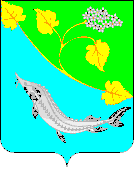 Ответственный исполнитель Программы (подпрограммы)Отдел образования администрации Ленинского муниципального районаСоисполнители Программы (подпрограммы)Образовательные организации: МКДОУ «Детский сад № 1 «Буратино»МКДОУ «Детский сад № 2 «Родничок»МКДОУ «Детский сад № 3 «Колокольчик»МКДОУ «Детский сад № 5 «Солнышко»МКДОУ «Детский сад № 6 «Радуга»МКДОУ «Детский сад № 7 «Сказка»МКДОУ «Царевский детский сад»МКДОУ «Заплавинский детский сад»МКДОУ «Маляевский детский сад»МКОУ «Ленинская СОШ № 1»МКОУ «Ленинская СОШ № 2» МКОУ «Ленинская СОШ № 3» МКОУ «Заплавинская СОШ» МКОУ «Царевская СОШ» МКОУ «Покровская СОШ» МКОУ «Ильичевская СОШ» МКОУ «Рассветинская СОШ» МКОУ «Коммунаровская СОШ» МКОУ «Степновская СОШ» МКОУ «Каршевитская СОШ» МКОУ «Колобовская СОШ»МКОУ «Маякоктябрьская СОШ» МКОУ «Маляевская ООШ» МБОУ ДО «Ленинская ДШИ» МБОУ ДО «Ленинский ДЮЦ»МАУРМ «МЦ «Спектр»»Отдел образования администрации Ленинского муниципального  районаОтдел по культуре, молодежной политике, физической культуре и спорту администрации Ленинского муниципального  районаПодпрограммы Программы1 Развитие дошкольного образования2 Развитие начального, основного, среднего (полного) общего образования3 Развитие дополнительного  образования4 Организация отдыха детейЦели Программы (подпрограммы)1.Обеспечение доступного качественного образования в соответствии с меняющимися запросами населения и перспективными задачами стратегического развития системы образования Ленинского муниципального района.2.Обеспечение устойчивого развития муниципальной системы образования в условиях модернизации через повышение качества муниципальных услуг.3.Внедрение новых проектов в направление развития дополнительного образования для всестороннего развития подрастающего поколения.4.Улучшение условий для активного включения детей в экономическую, социально-политическую и культурную жизнь общества.Задачи Программы - создание механизмов мотивации педагогов к повышению качества работы и непрерывному профессиональному развитию;- предоставление равного доступа населения к качественным услугам дошкольного, общего и дополнительного образования;- совершенствование деятельности муниципальных образовательных учреждений по сохранению, укреплению здоровья обучающихся; -развитие спектра дополнительных образовательных услуг с учетом потребностей населения.Целевые показатели Программы (подпрограммы)- количество образовательных организаций, получающих выплаты по персонифицированному финансированию дополнительного образования;- количество образовательных организаций, получающих вознаграждение за классное руководство;- доля педагогических работников образовательных организаций, получивших ежемесячное денежное вознаграждение за классное руководство в общей численности педагогических работников данной категории;- количество образовательных организаций, выполняющих условия по организации питания обучающихся;- доля обучающихся, получающих начальное общее образование в муниципальных образовательных организациях, получающих бесплатное горячее питание, к общему количеству обучающихся, получающих начальное общее образование муниципальных образовательных организациях;- количество образовательных организаций, получающих выплаты по «Финансовой грамотности»;- количество педагогических работников, прошедших курсы по подготовке, переподготовке, повышению квалификации;- количество ставок советников директора по воспитанию и взаимодействию с детскими общественными объединениями- доля детей в возрасте от 5 до 18 лет, получающих дополнительное образование с использованием сертификата дополнительного образования, в общей численности детей, получающих дополнительное образование за счет бюджетных средств;- доля детей в возрасте от 5 до 18 лет, обучающихся по дополнительным общеразвивающим программам за счет социального сертификата на получение муниципальной услуги в социальной сфере.- Охват детей услугами дошкольного образования- Доля детей, обучающихся в общеобразовательных учреждениях- Доля детей, охваченных программами дополнительного образования- Количество детей, посещающих лагеря дневного пребывания на базе муниципальных образовательных организаций- Количество проведенных мероприятий в каникулярный период в лагерях дневного пребывания на базе муниципальных образовательных организацийСроки и этапы реализации Программы (подпрограммы)2020-2026 годыПрограмма реализуется в один этапОбъемы и источники финансирования Программы (подпрограммы)Финансирование Программы осуществляется за счёт средств бюджета Ленинского муниципального района и иных источников финансирования  в сумме  1 260 445,16 тысяч рублей, в том числе: за счет федерального бюджета 
0,00 тысяч рублей, за счет областного бюджета – 980 222,96 тысяч рублей, из бюджета района – 278 502,20 тысяч рублей, за счет доходов от предпринимательской и иной, приносящей доход, деятельности – 1 720,00 тысяч рублей. В том числе по годам:2020 год – 6 477,18 тысяч рублей, в том числе: за счет федерального бюджета 0,00 тысяч рублей, за счет областного бюджета – 4 885,09 тысяч рублей, из бюджета района – 1 592,09 тысяч рублей;2021 год –31 989,73 тысяч рублей, в том числе: за счет федерального бюджета 0,00 тысяч рублей, за счет областного бюджета – 27 184,70 тысяч рублей, из бюджета района –4 805,03 тысяч рублей;2022 год – 33 521,56 тысяч рублей, в том числе: за счет федерального бюджета 0,00 тысяч рублей, за счет областного бюджета – 28 347,54 тысяч рублей, из бюджета района – 5 174,02 тысяч рублей;2023 год – 36 638,14 тысяч рублей, в том числе: за счет федерального бюджета 0,00 тысяч рублей, за счет областного бюджета – 31 125,62  тысяч рублей, из бюджета района – 5 512,52 тысяч рублей;2024 год – 414 768,99 тысяч рублей, в том числе: за счет федерального бюджета 0,00 тысяч рублей, за счет областного бюджета – 331 503,53 тысяч рублей, из бюджета района – 81 545,46 тысяч рублей, за счет доходов от предпринимательской и иной, приносящей доход, деятельности – 1 720,00 тысяч рублей;2025 год – 363 326,30 тысяч рублей, в том числе: за счет федерального бюджета 0,00 тысяч рублей, за счет областного бюджета – 276 567,97 тысяч рублей, из бюджета района – 86 758,33 тысяч рублей, за счет доходов от предпринимательской и иной, приносящей доход, деятельности – 0,00 тысяч рублей;2026 год – 373 723,26 тысяч рублей, в том числе: за счет федерального бюджета 0,00 тысяч рублей, за счет областного бюджета – 280 608,51 тысяч рублей, из бюджета района – 93 114,75 тысяч рублей, за счет доходов от предпринимательской и иной, приносящей доход, деятельности – 0,00 тысяч рублей.Ожидаемые результаты реализации программы (подпрограммы)- Улучшение условий пребывания детей в образовательных организациях, реализующих начальное, основное, среднее (полное) общее образование за счет организации питания обучающихся;- Повышение качества образования;- Повышение удовлетворенности населения Ленинского муниципального района Волгоградской области качеством образовательных услуг и их доступностью.Справочно: объем налоговых расходов Ленинского муниципального района в рамках реализации муниципальной программы0,00 тыс. рублей№ п/пЦель (цели), задача (задачи), мероприятия Цель (цели), задача (задачи), мероприятия Наименование целевогопоказателяЕдиницаизмеренияЗначения целевых показателейЗначения целевых показателейЗначения целевых показателейЗначения целевых показателейЗначения целевых показателейЗначения целевых показателейЗначения целевых показателейЗначения целевых показателейЗначения целевых показателей№ п/пЦель (цели), задача (задачи), мероприятия Цель (цели), задача (задачи), мероприятия Наименование целевогопоказателяЕдиницаизмеренияТекущий год2020Первый год реализации муниципальной программы, подпрограммы 2021 годпрогнозВторой год реализации муниципальной программы, подпрограммы 2022 годпрогнозТретий год реализации муниципальной программы, подпрограммы 2023 годпрогнозЧетвертый год реализации муниципальной программы, подпрограммы 2024 годпрогнозПятый год реализации муниципальной программы, подпрограммы 2025 годпрогнозПятый год реализации муниципальной программы, подпрограммы 2025 годпрогнозШестой год реализации муниципальной программы, подпрограммы 2026 годпрогнозШестой год реализации муниципальной программы, подпрограммы 2026 годпрогноз122345678910101111«Развитие системы образования в  Ленинском муниципальном районе»«Развитие системы образования в  Ленинском муниципальном районе»«Развитие системы образования в  Ленинском муниципальном районе»«Развитие системы образования в  Ленинском муниципальном районе»«Развитие системы образования в  Ленинском муниципальном районе»«Развитие системы образования в  Ленинском муниципальном районе»«Развитие системы образования в  Ленинском муниципальном районе»«Развитие системы образования в  Ленинском муниципальном районе»«Развитие системы образования в  Ленинском муниципальном районе»«Развитие системы образования в  Ленинском муниципальном районе»«Развитие системы образования в  Ленинском муниципальном районе»«Развитие системы образования в  Ленинском муниципальном районе»«Развитие системы образования в  Ленинском муниципальном районе»«Развитие системы образования в  Ленинском муниципальном районе»Цель (цели)- обеспечение доступного качественного образования в соответствии с меняющимися запросами населения и перспективными задачами стратегического развития системы образования Ленинского муниципального района.- обеспечение устойчивого развития муниципальной системы образования в условиях модернизации через повышение качества муниципальных услуг.- внедрение новых проектов в направление развития дополнительного образования для всестороннего развития подрастающего поколения.-улучшение условий для активного включения детей в экономическую, социально-политическую и культурную жизнь общества.- обеспечение доступного качественного образования в соответствии с меняющимися запросами населения и перспективными задачами стратегического развития системы образования Ленинского муниципального района.- обеспечение устойчивого развития муниципальной системы образования в условиях модернизации через повышение качества муниципальных услуг.- внедрение новых проектов в направление развития дополнительного образования для всестороннего развития подрастающего поколения.-улучшение условий для активного включения детей в экономическую, социально-политическую и культурную жизнь общества.- обеспечение доступного качественного образования в соответствии с меняющимися запросами населения и перспективными задачами стратегического развития системы образования Ленинского муниципального района.- обеспечение устойчивого развития муниципальной системы образования в условиях модернизации через повышение качества муниципальных услуг.- внедрение новых проектов в направление развития дополнительного образования для всестороннего развития подрастающего поколения.-улучшение условий для активного включения детей в экономическую, социально-политическую и культурную жизнь общества.- обеспечение доступного качественного образования в соответствии с меняющимися запросами населения и перспективными задачами стратегического развития системы образования Ленинского муниципального района.- обеспечение устойчивого развития муниципальной системы образования в условиях модернизации через повышение качества муниципальных услуг.- внедрение новых проектов в направление развития дополнительного образования для всестороннего развития подрастающего поколения.-улучшение условий для активного включения детей в экономическую, социально-политическую и культурную жизнь общества.- обеспечение доступного качественного образования в соответствии с меняющимися запросами населения и перспективными задачами стратегического развития системы образования Ленинского муниципального района.- обеспечение устойчивого развития муниципальной системы образования в условиях модернизации через повышение качества муниципальных услуг.- внедрение новых проектов в направление развития дополнительного образования для всестороннего развития подрастающего поколения.-улучшение условий для активного включения детей в экономическую, социально-политическую и культурную жизнь общества.- обеспечение доступного качественного образования в соответствии с меняющимися запросами населения и перспективными задачами стратегического развития системы образования Ленинского муниципального района.- обеспечение устойчивого развития муниципальной системы образования в условиях модернизации через повышение качества муниципальных услуг.- внедрение новых проектов в направление развития дополнительного образования для всестороннего развития подрастающего поколения.-улучшение условий для активного включения детей в экономическую, социально-политическую и культурную жизнь общества.- обеспечение доступного качественного образования в соответствии с меняющимися запросами населения и перспективными задачами стратегического развития системы образования Ленинского муниципального района.- обеспечение устойчивого развития муниципальной системы образования в условиях модернизации через повышение качества муниципальных услуг.- внедрение новых проектов в направление развития дополнительного образования для всестороннего развития подрастающего поколения.-улучшение условий для активного включения детей в экономическую, социально-политическую и культурную жизнь общества.- обеспечение доступного качественного образования в соответствии с меняющимися запросами населения и перспективными задачами стратегического развития системы образования Ленинского муниципального района.- обеспечение устойчивого развития муниципальной системы образования в условиях модернизации через повышение качества муниципальных услуг.- внедрение новых проектов в направление развития дополнительного образования для всестороннего развития подрастающего поколения.-улучшение условий для активного включения детей в экономическую, социально-политическую и культурную жизнь общества.- обеспечение доступного качественного образования в соответствии с меняющимися запросами населения и перспективными задачами стратегического развития системы образования Ленинского муниципального района.- обеспечение устойчивого развития муниципальной системы образования в условиях модернизации через повышение качества муниципальных услуг.- внедрение новых проектов в направление развития дополнительного образования для всестороннего развития подрастающего поколения.-улучшение условий для активного включения детей в экономическую, социально-политическую и культурную жизнь общества.- обеспечение доступного качественного образования в соответствии с меняющимися запросами населения и перспективными задачами стратегического развития системы образования Ленинского муниципального района.- обеспечение устойчивого развития муниципальной системы образования в условиях модернизации через повышение качества муниципальных услуг.- внедрение новых проектов в направление развития дополнительного образования для всестороннего развития подрастающего поколения.-улучшение условий для активного включения детей в экономическую, социально-политическую и культурную жизнь общества.- обеспечение доступного качественного образования в соответствии с меняющимися запросами населения и перспективными задачами стратегического развития системы образования Ленинского муниципального района.- обеспечение устойчивого развития муниципальной системы образования в условиях модернизации через повышение качества муниципальных услуг.- внедрение новых проектов в направление развития дополнительного образования для всестороннего развития подрастающего поколения.-улучшение условий для активного включения детей в экономическую, социально-политическую и культурную жизнь общества.Задача (задачи)- создание механизмов мотивации педагогов к повышению качества работы и непрерывному профессиональному развитию;- предоставление равного доступа населения к качественным услугам дошкольного, общего и дополнительного образования;- совершенствование деятельности муниципальных образовательных учреждений по сохранению, укреплению здоровья обучающихся; -развитие спектра дополнительных образовательных услуг с учетом потребностей населения.- создание механизмов мотивации педагогов к повышению качества работы и непрерывному профессиональному развитию;- предоставление равного доступа населения к качественным услугам дошкольного, общего и дополнительного образования;- совершенствование деятельности муниципальных образовательных учреждений по сохранению, укреплению здоровья обучающихся; -развитие спектра дополнительных образовательных услуг с учетом потребностей населения.- создание механизмов мотивации педагогов к повышению качества работы и непрерывному профессиональному развитию;- предоставление равного доступа населения к качественным услугам дошкольного, общего и дополнительного образования;- совершенствование деятельности муниципальных образовательных учреждений по сохранению, укреплению здоровья обучающихся; -развитие спектра дополнительных образовательных услуг с учетом потребностей населения.- создание механизмов мотивации педагогов к повышению качества работы и непрерывному профессиональному развитию;- предоставление равного доступа населения к качественным услугам дошкольного, общего и дополнительного образования;- совершенствование деятельности муниципальных образовательных учреждений по сохранению, укреплению здоровья обучающихся; -развитие спектра дополнительных образовательных услуг с учетом потребностей населения.- создание механизмов мотивации педагогов к повышению качества работы и непрерывному профессиональному развитию;- предоставление равного доступа населения к качественным услугам дошкольного, общего и дополнительного образования;- совершенствование деятельности муниципальных образовательных учреждений по сохранению, укреплению здоровья обучающихся; -развитие спектра дополнительных образовательных услуг с учетом потребностей населения.- создание механизмов мотивации педагогов к повышению качества работы и непрерывному профессиональному развитию;- предоставление равного доступа населения к качественным услугам дошкольного, общего и дополнительного образования;- совершенствование деятельности муниципальных образовательных учреждений по сохранению, укреплению здоровья обучающихся; -развитие спектра дополнительных образовательных услуг с учетом потребностей населения.- создание механизмов мотивации педагогов к повышению качества работы и непрерывному профессиональному развитию;- предоставление равного доступа населения к качественным услугам дошкольного, общего и дополнительного образования;- совершенствование деятельности муниципальных образовательных учреждений по сохранению, укреплению здоровья обучающихся; -развитие спектра дополнительных образовательных услуг с учетом потребностей населения.- создание механизмов мотивации педагогов к повышению качества работы и непрерывному профессиональному развитию;- предоставление равного доступа населения к качественным услугам дошкольного, общего и дополнительного образования;- совершенствование деятельности муниципальных образовательных учреждений по сохранению, укреплению здоровья обучающихся; -развитие спектра дополнительных образовательных услуг с учетом потребностей населения.- создание механизмов мотивации педагогов к повышению качества работы и непрерывному профессиональному развитию;- предоставление равного доступа населения к качественным услугам дошкольного, общего и дополнительного образования;- совершенствование деятельности муниципальных образовательных учреждений по сохранению, укреплению здоровья обучающихся; -развитие спектра дополнительных образовательных услуг с учетом потребностей населения.- создание механизмов мотивации педагогов к повышению качества работы и непрерывному профессиональному развитию;- предоставление равного доступа населения к качественным услугам дошкольного, общего и дополнительного образования;- совершенствование деятельности муниципальных образовательных учреждений по сохранению, укреплению здоровья обучающихся; -развитие спектра дополнительных образовательных услуг с учетом потребностей населения.- создание механизмов мотивации педагогов к повышению качества работы и непрерывному профессиональному развитию;- предоставление равного доступа населения к качественным услугам дошкольного, общего и дополнительного образования;- совершенствование деятельности муниципальных образовательных учреждений по сохранению, укреплению здоровья обучающихся; -развитие спектра дополнительных образовательных услуг с учетом потребностей населения.11Реализация программы «Финансовая грамотность» в дошкольных образовательных учрежденияхКоличество образовательных организаций, получающих выплаты по «Финансовой грамотности»единиц00000000022Подготовка, переподготовка, повышение квалификации педагогических работников  в дошкольных образовательных учрежденияхКоличество педагогических работников прошедших курсы по подготовке, переподготовке, повышению квалификациичеловек00000000044Содержание учреждений дошкольного образованияОхват детей услугами дошкольного образованияпроцент----495050515155Реализация программы «Финансовая грамотность» в общеобразовательных учрежденияхКоличество образовательных организаций, получающих выплаты по «Финансовой грамотности»единиц00000000066Ежемесячное денежное вознаграждение за классное руководство педагогическим работникам муниципальных образовательных организаций Волгоградской областиКоличество образовательных организаций, получающих вознаграждение за классное руководствоединиц01414141414141414Доля педагогических работников образовательных организаций, получивших ежемесячное денежное вознаграждение за классное руководство в общей численности педагогических работников данной категориипроцент00010010010010010010077Организация бесплатного горячего питания обучающихся, получающих начальное общее образование в муниципальных образовательных организациях Волгоградской областиКоличество образовательных организаций, выполняющих условия по организации питания обучающихся единиц141414141414141414Доля обучающихся, получающих начальное общее образование в муниципальных образовательных организациях, получающих бесплатное горячее питание, к общему количеству обучающихся, получающих начальное общее образование муниципальных образовательных организацияхпроцент00010010010010010010088Подготовка, переподготовка, повышение квалификации педагогических работников  в общеобразовательных учрежденияхКоличество педагогических работников прошедших курсы по подготовке, переподготовке, повышению квалификациичеловек00000000099Региональный проект "Патриотическое воспитание граждан Российской Федерации (Волгоградская область)" Количество ставок советников директора по воспитанию и взаимодействию с детскими общественными объединениямиединиц0002,57,07,07,07,07,01010Содержание общеобразовательных учрежденийДоля детей, обучающихся в общеобразовательных учрежденияхпроцент----1001001001001001111Персонифицированное финансирование дополнительного образованияКоличество образовательных организаций, получающих выплаты по персонифицированному финансированию дополнительного образованияединиц021111111доля детей в возрасте от 5 до 18 лет, получающих дополнительное образование с использованием сертификата дополнительного образования, в общей численности детей, получающих дополнительное образование за счет бюджетных средствпроцент000405060606060доля детей в возрасте от 5 до 18 лет, обучающихся по дополнительным общеразвивающим программам за счет социального сертификата на получение муниципальной услуги в социальной сфере.процент0002025303030301212Подготовка, переподготовка, повышение квалификации педагогических работников  в учреждениях дополнительного образованияКоличество педагогических работников прошедших курсы по подготовке, переподготовке, повышению квалификациичеловек0000000001313Реализация программы «Финансовая грамотность»
в учреждениях дополнительного образованияКоличество образовательных организаций, получающих выплаты по «Финансовой грамотности»единиц023212019191919191414Содержание учреждений дополнительного образованияДоля детей, охваченных программами дополнительного образованияпроцент----98,599,099,099,599,51515Организация отдыха детей в каникулярный период в лагерях дневного пребывания на базе муниципальных образовательных организаций Волгоградской областиКоличество детей, посещающих лагеря дневного пребывания на базе муниципальных образовательных организацийчеловек----120012001200120012001616Проведение мероприятий в каникулярный период в лагерях дневного пребывания на базе муниципальных образовательных организаций Волгоградской областиКоличество проведенных мероприятий в каникулярный период в лагерях дневного пребывания на базе муниципальных образовательных организацийединиц----000001 подпрограмма: «Развитие дошкольного образования»1 подпрограмма: «Развитие дошкольного образования»1 подпрограмма: «Развитие дошкольного образования»1 подпрограмма: «Развитие дошкольного образования»1 подпрограмма: «Развитие дошкольного образования»1 подпрограмма: «Развитие дошкольного образования»1 подпрограмма: «Развитие дошкольного образования»1 подпрограмма: «Развитие дошкольного образования»1 подпрограмма: «Развитие дошкольного образования»1 подпрограмма: «Развитие дошкольного образования»1 подпрограмма: «Развитие дошкольного образования»1 подпрограмма: «Развитие дошкольного образования»Цель (цели)- обеспечение доступного качественного образования в соответствии с меняющимися запросами населения и перспективными задачами стратегического развития системы образования Ленинского муниципального района.- обеспечение доступного качественного образования в соответствии с меняющимися запросами населения и перспективными задачами стратегического развития системы образования Ленинского муниципального района.- обеспечение доступного качественного образования в соответствии с меняющимися запросами населения и перспективными задачами стратегического развития системы образования Ленинского муниципального района.- обеспечение доступного качественного образования в соответствии с меняющимися запросами населения и перспективными задачами стратегического развития системы образования Ленинского муниципального района.- обеспечение доступного качественного образования в соответствии с меняющимися запросами населения и перспективными задачами стратегического развития системы образования Ленинского муниципального района.- обеспечение доступного качественного образования в соответствии с меняющимися запросами населения и перспективными задачами стратегического развития системы образования Ленинского муниципального района.- обеспечение доступного качественного образования в соответствии с меняющимися запросами населения и перспективными задачами стратегического развития системы образования Ленинского муниципального района.- обеспечение доступного качественного образования в соответствии с меняющимися запросами населения и перспективными задачами стратегического развития системы образования Ленинского муниципального района.- обеспечение доступного качественного образования в соответствии с меняющимися запросами населения и перспективными задачами стратегического развития системы образования Ленинского муниципального района.- обеспечение доступного качественного образования в соответствии с меняющимися запросами населения и перспективными задачами стратегического развития системы образования Ленинского муниципального района.- обеспечение доступного качественного образования в соответствии с меняющимися запросами населения и перспективными задачами стратегического развития системы образования Ленинского муниципального района.Задача (задачи)- создание механизмов мотивации педагогов к повышению качества работы и непрерывному профессиональному развитию;- предоставление равного доступа населения к качественным услугам дошкольного, общего и дополнительного образования;- создание механизмов мотивации педагогов к повышению качества работы и непрерывному профессиональному развитию;- предоставление равного доступа населения к качественным услугам дошкольного, общего и дополнительного образования;- создание механизмов мотивации педагогов к повышению качества работы и непрерывному профессиональному развитию;- предоставление равного доступа населения к качественным услугам дошкольного, общего и дополнительного образования;- создание механизмов мотивации педагогов к повышению качества работы и непрерывному профессиональному развитию;- предоставление равного доступа населения к качественным услугам дошкольного, общего и дополнительного образования;- создание механизмов мотивации педагогов к повышению качества работы и непрерывному профессиональному развитию;- предоставление равного доступа населения к качественным услугам дошкольного, общего и дополнительного образования;- создание механизмов мотивации педагогов к повышению качества работы и непрерывному профессиональному развитию;- предоставление равного доступа населения к качественным услугам дошкольного, общего и дополнительного образования;- создание механизмов мотивации педагогов к повышению качества работы и непрерывному профессиональному развитию;- предоставление равного доступа населения к качественным услугам дошкольного, общего и дополнительного образования;- создание механизмов мотивации педагогов к повышению качества работы и непрерывному профессиональному развитию;- предоставление равного доступа населения к качественным услугам дошкольного, общего и дополнительного образования;- создание механизмов мотивации педагогов к повышению качества работы и непрерывному профессиональному развитию;- предоставление равного доступа населения к качественным услугам дошкольного, общего и дополнительного образования;- создание механизмов мотивации педагогов к повышению качества работы и непрерывному профессиональному развитию;- предоставление равного доступа населения к качественным услугам дошкольного, общего и дополнительного образования;- создание механизмов мотивации педагогов к повышению качества работы и непрерывному профессиональному развитию;- предоставление равного доступа населения к качественным услугам дошкольного, общего и дополнительного образования;11Реализация программы «Финансовая грамотность» в дошкольных образовательных учрежденияхКоличество образовательных организаций, получающих выплаты по «Финансовой грамотности»единиц00000000022Подготовка, переподготовка, повышение квалификации педагогических работников  в дошкольных образовательных учрежденияхКоличество педагогических работников прошедших курсы по подготовке, переподготовке, повышению квалификациичеловек00000000033Содержание учреждений дошкольного образованияОхват детей услугами дошкольного образованияпроцент----49495050512 подпрограмма: «Развитие начального, основного, среднего (полного) общего образования»2 подпрограмма: «Развитие начального, основного, среднего (полного) общего образования»2 подпрограмма: «Развитие начального, основного, среднего (полного) общего образования»2 подпрограмма: «Развитие начального, основного, среднего (полного) общего образования»2 подпрограмма: «Развитие начального, основного, среднего (полного) общего образования»2 подпрограмма: «Развитие начального, основного, среднего (полного) общего образования»2 подпрограмма: «Развитие начального, основного, среднего (полного) общего образования»2 подпрограмма: «Развитие начального, основного, среднего (полного) общего образования»2 подпрограмма: «Развитие начального, основного, среднего (полного) общего образования»2 подпрограмма: «Развитие начального, основного, среднего (полного) общего образования»2 подпрограмма: «Развитие начального, основного, среднего (полного) общего образования»2 подпрограмма: «Развитие начального, основного, среднего (полного) общего образования»Цель (цели)- обеспечение устойчивого развития муниципальной системы образования в условиях модернизации через повышение качества муниципальных услуг.- обеспечение устойчивого развития муниципальной системы образования в условиях модернизации через повышение качества муниципальных услуг.- обеспечение устойчивого развития муниципальной системы образования в условиях модернизации через повышение качества муниципальных услуг.- обеспечение устойчивого развития муниципальной системы образования в условиях модернизации через повышение качества муниципальных услуг.- обеспечение устойчивого развития муниципальной системы образования в условиях модернизации через повышение качества муниципальных услуг.- обеспечение устойчивого развития муниципальной системы образования в условиях модернизации через повышение качества муниципальных услуг.- обеспечение устойчивого развития муниципальной системы образования в условиях модернизации через повышение качества муниципальных услуг.- обеспечение устойчивого развития муниципальной системы образования в условиях модернизации через повышение качества муниципальных услуг.- обеспечение устойчивого развития муниципальной системы образования в условиях модернизации через повышение качества муниципальных услуг.- обеспечение устойчивого развития муниципальной системы образования в условиях модернизации через повышение качества муниципальных услуг.- обеспечение устойчивого развития муниципальной системы образования в условиях модернизации через повышение качества муниципальных услуг.Задача (задачи)- создание механизмов мотивации педагогов к повышению качества работы и непрерывному профессиональному развитию;- предоставление равного доступа населения к качественным услугам дошкольного, общего и дополнительного образования;- совершенствование деятельности муниципальных образовательных учреждений по сохранению, укреплению здоровья обучающихся; - создание механизмов мотивации педагогов к повышению качества работы и непрерывному профессиональному развитию;- предоставление равного доступа населения к качественным услугам дошкольного, общего и дополнительного образования;- совершенствование деятельности муниципальных образовательных учреждений по сохранению, укреплению здоровья обучающихся; - создание механизмов мотивации педагогов к повышению качества работы и непрерывному профессиональному развитию;- предоставление равного доступа населения к качественным услугам дошкольного, общего и дополнительного образования;- совершенствование деятельности муниципальных образовательных учреждений по сохранению, укреплению здоровья обучающихся; - создание механизмов мотивации педагогов к повышению качества работы и непрерывному профессиональному развитию;- предоставление равного доступа населения к качественным услугам дошкольного, общего и дополнительного образования;- совершенствование деятельности муниципальных образовательных учреждений по сохранению, укреплению здоровья обучающихся; - создание механизмов мотивации педагогов к повышению качества работы и непрерывному профессиональному развитию;- предоставление равного доступа населения к качественным услугам дошкольного, общего и дополнительного образования;- совершенствование деятельности муниципальных образовательных учреждений по сохранению, укреплению здоровья обучающихся; - создание механизмов мотивации педагогов к повышению качества работы и непрерывному профессиональному развитию;- предоставление равного доступа населения к качественным услугам дошкольного, общего и дополнительного образования;- совершенствование деятельности муниципальных образовательных учреждений по сохранению, укреплению здоровья обучающихся; - создание механизмов мотивации педагогов к повышению качества работы и непрерывному профессиональному развитию;- предоставление равного доступа населения к качественным услугам дошкольного, общего и дополнительного образования;- совершенствование деятельности муниципальных образовательных учреждений по сохранению, укреплению здоровья обучающихся; - создание механизмов мотивации педагогов к повышению качества работы и непрерывному профессиональному развитию;- предоставление равного доступа населения к качественным услугам дошкольного, общего и дополнительного образования;- совершенствование деятельности муниципальных образовательных учреждений по сохранению, укреплению здоровья обучающихся; - создание механизмов мотивации педагогов к повышению качества работы и непрерывному профессиональному развитию;- предоставление равного доступа населения к качественным услугам дошкольного, общего и дополнительного образования;- совершенствование деятельности муниципальных образовательных учреждений по сохранению, укреплению здоровья обучающихся; - создание механизмов мотивации педагогов к повышению качества работы и непрерывному профессиональному развитию;- предоставление равного доступа населения к качественным услугам дошкольного, общего и дополнительного образования;- совершенствование деятельности муниципальных образовательных учреждений по сохранению, укреплению здоровья обучающихся; - создание механизмов мотивации педагогов к повышению качества работы и непрерывному профессиональному развитию;- предоставление равного доступа населения к качественным услугам дошкольного, общего и дополнительного образования;- совершенствование деятельности муниципальных образовательных учреждений по сохранению, укреплению здоровья обучающихся; 11Реализация  программы «Финансовая грамотность» в общеобразовательных учрежденияхКоличество образовательных организаций, получающих выплаты по «Финансовой грамотности»единиц00000000022Ежемесячное денежное вознаграждение за классное руководство педагогическим работникам муниципальных образовательных организаций Волгоградской областиКоличество образовательных организаций, получающих вознаграждение за классное руководствоединиц01414141414141414Доля педагогических работников образовательных организаций, получивших ежемесячное денежное вознаграждение за классное руководство в общей численности педагогических работников данной категориипроцент00010010010010010010033Организация бесплатного горячего питания обучающихся, получающих начальное общее образование в муниципальных образовательных организациях Волгоградской областиКоличество образовательных организаций, выполняющих условия по организации питания обучающихся единиц141414141414141414Доля обучающихся, получающих начальное общее образование в муниципальных образовательных организациях, получающих бесплатное горячее питание, к общему количеству обучающихся, получающих начальное общее образование муниципальных образовательных организацияхпроцент00010010010010010010044Подготовка, переподготовка, повышение квалификации педагогических работников  в общеобразовательных учрежденияхКоличество педагогических работников прошедших курсы по подготовке, переподготовке, повышению квалификациичеловек00000000055Региональный проект "Патриотическое воспитание граждан Российской Федерации (Волгоградская область)" Количество ставок советников директора по воспитанию и взаимодействию с детскими общественными объединениямиединиц0002,57777766Содержание общеобразовательных учрежденийДоля детей, обучающихся в общеобразовательных учрежденияхпроцент----1001001001001003 подпрограмма: «Развитие дополнительного  образования»3 подпрограмма: «Развитие дополнительного  образования»3 подпрограмма: «Развитие дополнительного  образования»3 подпрограмма: «Развитие дополнительного  образования»3 подпрограмма: «Развитие дополнительного  образования»3 подпрограмма: «Развитие дополнительного  образования»3 подпрограмма: «Развитие дополнительного  образования»3 подпрограмма: «Развитие дополнительного  образования»3 подпрограмма: «Развитие дополнительного  образования»3 подпрограмма: «Развитие дополнительного  образования»3 подпрограмма: «Развитие дополнительного  образования»3 подпрограмма: «Развитие дополнительного  образования»Цель (цели)- внедрение новых проектов в направление развития дополнительного образования для всестороннего развития подрастающего поколения.- внедрение новых проектов в направление развития дополнительного образования для всестороннего развития подрастающего поколения.- внедрение новых проектов в направление развития дополнительного образования для всестороннего развития подрастающего поколения.- внедрение новых проектов в направление развития дополнительного образования для всестороннего развития подрастающего поколения.- внедрение новых проектов в направление развития дополнительного образования для всестороннего развития подрастающего поколения.- внедрение новых проектов в направление развития дополнительного образования для всестороннего развития подрастающего поколения.- внедрение новых проектов в направление развития дополнительного образования для всестороннего развития подрастающего поколения.- внедрение новых проектов в направление развития дополнительного образования для всестороннего развития подрастающего поколения.- внедрение новых проектов в направление развития дополнительного образования для всестороннего развития подрастающего поколения.- внедрение новых проектов в направление развития дополнительного образования для всестороннего развития подрастающего поколения.- внедрение новых проектов в направление развития дополнительного образования для всестороннего развития подрастающего поколения.Задача (задачи)- создание механизмов мотивации педагогов к повышению качества работы и непрерывному профессиональному развитию;- предоставление равного доступа населения к качественным услугам дошкольного, общего и дополнительного образования;-развитие спектра дополнительных образовательных услуг с учетом потребностей населения.- создание механизмов мотивации педагогов к повышению качества работы и непрерывному профессиональному развитию;- предоставление равного доступа населения к качественным услугам дошкольного, общего и дополнительного образования;-развитие спектра дополнительных образовательных услуг с учетом потребностей населения.- создание механизмов мотивации педагогов к повышению качества работы и непрерывному профессиональному развитию;- предоставление равного доступа населения к качественным услугам дошкольного, общего и дополнительного образования;-развитие спектра дополнительных образовательных услуг с учетом потребностей населения.- создание механизмов мотивации педагогов к повышению качества работы и непрерывному профессиональному развитию;- предоставление равного доступа населения к качественным услугам дошкольного, общего и дополнительного образования;-развитие спектра дополнительных образовательных услуг с учетом потребностей населения.- создание механизмов мотивации педагогов к повышению качества работы и непрерывному профессиональному развитию;- предоставление равного доступа населения к качественным услугам дошкольного, общего и дополнительного образования;-развитие спектра дополнительных образовательных услуг с учетом потребностей населения.- создание механизмов мотивации педагогов к повышению качества работы и непрерывному профессиональному развитию;- предоставление равного доступа населения к качественным услугам дошкольного, общего и дополнительного образования;-развитие спектра дополнительных образовательных услуг с учетом потребностей населения.- создание механизмов мотивации педагогов к повышению качества работы и непрерывному профессиональному развитию;- предоставление равного доступа населения к качественным услугам дошкольного, общего и дополнительного образования;-развитие спектра дополнительных образовательных услуг с учетом потребностей населения.- создание механизмов мотивации педагогов к повышению качества работы и непрерывному профессиональному развитию;- предоставление равного доступа населения к качественным услугам дошкольного, общего и дополнительного образования;-развитие спектра дополнительных образовательных услуг с учетом потребностей населения.- создание механизмов мотивации педагогов к повышению качества работы и непрерывному профессиональному развитию;- предоставление равного доступа населения к качественным услугам дошкольного, общего и дополнительного образования;-развитие спектра дополнительных образовательных услуг с учетом потребностей населения.- создание механизмов мотивации педагогов к повышению качества работы и непрерывному профессиональному развитию;- предоставление равного доступа населения к качественным услугам дошкольного, общего и дополнительного образования;-развитие спектра дополнительных образовательных услуг с учетом потребностей населения.- создание механизмов мотивации педагогов к повышению качества работы и непрерывному профессиональному развитию;- предоставление равного доступа населения к качественным услугам дошкольного, общего и дополнительного образования;-развитие спектра дополнительных образовательных услуг с учетом потребностей населения.11Персонифицированное финансирование дополнительного образованияКоличество образовательных организаций, получающих выплаты по персонифицированному финансированию дополнительного образованияединиц021111111доля детей в возрасте от 5 до 18 лет, получающих дополнительное образование с использованием сертификата дополнительного образования, в общей численности детей, получающих дополнительное образование за счет бюджетных средствпроцент000405050606060доля детей в возрасте от 5 до 18 лет, обучающихся по дополнительным общеразвивающим программам за счет социального сертификата на получение муниципальной услуги в социальной сфере.процент00020252530303022Подготовка, переподготовка, повышение квалификации педагогических работников  в учреждениях дополнительного образованияКоличество педагогических работников прошедших курсы по подготовке, переподготовке, повышению квалификациичеловек00000000033Реализация  программы «Финансовая грамотность»
в учреждениях дополнительного образованияКоличество образовательных организаций, получающих выплаты по «Финансовой грамотности»единиц0232120191919191944Содержание учреждений дополнительного образованияДоля детей, охваченных программами дополнительного образованияпроцент----98,598,599,099,099,54 подпрограмма: «Организация отдыха детей»4 подпрограмма: «Организация отдыха детей»4 подпрограмма: «Организация отдыха детей»4 подпрограмма: «Организация отдыха детей»4 подпрограмма: «Организация отдыха детей»4 подпрограмма: «Организация отдыха детей»4 подпрограмма: «Организация отдыха детей»4 подпрограмма: «Организация отдыха детей»4 подпрограмма: «Организация отдыха детей»4 подпрограмма: «Организация отдыха детей»4 подпрограмма: «Организация отдыха детей»4 подпрограмма: «Организация отдыха детей»Цель (цели)-улучшение условий для активного включения детей в экономическую, социально-политическую и культурную жизнь общества.-улучшение условий для активного включения детей в экономическую, социально-политическую и культурную жизнь общества.-улучшение условий для активного включения детей в экономическую, социально-политическую и культурную жизнь общества.-улучшение условий для активного включения детей в экономическую, социально-политическую и культурную жизнь общества.-улучшение условий для активного включения детей в экономическую, социально-политическую и культурную жизнь общества.-улучшение условий для активного включения детей в экономическую, социально-политическую и культурную жизнь общества.-улучшение условий для активного включения детей в экономическую, социально-политическую и культурную жизнь общества.-улучшение условий для активного включения детей в экономическую, социально-политическую и культурную жизнь общества.-улучшение условий для активного включения детей в экономическую, социально-политическую и культурную жизнь общества.-улучшение условий для активного включения детей в экономическую, социально-политическую и культурную жизнь общества.-улучшение условий для активного включения детей в экономическую, социально-политическую и культурную жизнь общества.Задача (задачи)- совершенствование деятельности муниципальных образовательных учреждений по сохранению, укреплению здоровья обучающихся; -развитие спектра дополнительных образовательных услуг с учетом потребностей населения.- совершенствование деятельности муниципальных образовательных учреждений по сохранению, укреплению здоровья обучающихся; -развитие спектра дополнительных образовательных услуг с учетом потребностей населения.- совершенствование деятельности муниципальных образовательных учреждений по сохранению, укреплению здоровья обучающихся; -развитие спектра дополнительных образовательных услуг с учетом потребностей населения.- совершенствование деятельности муниципальных образовательных учреждений по сохранению, укреплению здоровья обучающихся; -развитие спектра дополнительных образовательных услуг с учетом потребностей населения.- совершенствование деятельности муниципальных образовательных учреждений по сохранению, укреплению здоровья обучающихся; -развитие спектра дополнительных образовательных услуг с учетом потребностей населения.- совершенствование деятельности муниципальных образовательных учреждений по сохранению, укреплению здоровья обучающихся; -развитие спектра дополнительных образовательных услуг с учетом потребностей населения.- совершенствование деятельности муниципальных образовательных учреждений по сохранению, укреплению здоровья обучающихся; -развитие спектра дополнительных образовательных услуг с учетом потребностей населения.- совершенствование деятельности муниципальных образовательных учреждений по сохранению, укреплению здоровья обучающихся; -развитие спектра дополнительных образовательных услуг с учетом потребностей населения.- совершенствование деятельности муниципальных образовательных учреждений по сохранению, укреплению здоровья обучающихся; -развитие спектра дополнительных образовательных услуг с учетом потребностей населения.- совершенствование деятельности муниципальных образовательных учреждений по сохранению, укреплению здоровья обучающихся; -развитие спектра дополнительных образовательных услуг с учетом потребностей населения.- совершенствование деятельности муниципальных образовательных учреждений по сохранению, укреплению здоровья обучающихся; -развитие спектра дополнительных образовательных услуг с учетом потребностей населения.11Организация отдыха детей в каникулярный период в лагерях дневного пребывания на базе муниципальных образовательных организаций Волгоградской областиКоличество детей, посещающих лагеря дневного пребывания на базе муниципальных образовательных организацийчеловек----1200120012001200120022Проведение мероприятий в каникулярный период в лагерях дневного пребывания на базе муниципальных образовательных организаций Волгоградской областиКоличество проведенных мероприятий в каникулярный период в лагерях дневного пребывания на базе муниципальных образовательных организацийединиц----00000№ п/пНаименование мероприятияОтветственный исполнитель, соисполнитель муниципальной программы, подпрограммыОтветственный исполнитель, соисполнитель муниципальной программы, подпрограммыОтветственный исполнитель, соисполнитель муниципальной программы, подпрограммыГод реализацииВсегоОбъемы и источники финансирования (тыс. рублей)Объемы и источники финансирования (тыс. рублей)Объемы и источники финансирования (тыс. рублей)Объемы и источники финансирования (тыс. рублей)Объемы и источники финансирования (тыс. рублей)Непосредственные результаты реализации мероприятий№ п/пНаименование мероприятияОтветственный исполнитель, соисполнитель муниципальной программы, подпрограммыОтветственный исполнитель, соисполнитель муниципальной программы, подпрограммыОтветственный исполнитель, соисполнитель муниципальной программы, подпрограммыГод реализацииВсегоВ том числеВ том числеВ том числеВ том числеВ том числеНепосредственные результаты реализации мероприятий№ п/пНаименование мероприятияОтветственный исполнитель, соисполнитель муниципальной программы, подпрограммыОтветственный исполнитель, соисполнитель муниципальной программы, подпрограммыОтветственный исполнитель, соисполнитель муниципальной программы, подпрограммыГод реализацииВсегоФедеральный бюджетФедеральный бюджетОбластной бюджетМестный бюджетВнебюджетные средстваНепосредственные результаты реализации мероприятий12333456678910«Развитие системы образования в  Ленинском муниципальном районе» «Развитие системы образования в  Ленинском муниципальном районе» «Развитие системы образования в  Ленинском муниципальном районе» «Развитие системы образования в  Ленинском муниципальном районе» «Развитие системы образования в  Ленинском муниципальном районе» «Развитие системы образования в  Ленинском муниципальном районе» «Развитие системы образования в  Ленинском муниципальном районе» «Развитие системы образования в  Ленинском муниципальном районе» «Развитие системы образования в  Ленинском муниципальном районе» «Развитие системы образования в  Ленинском муниципальном районе» «Развитие системы образования в  Ленинском муниципальном районе» «Развитие системы образования в  Ленинском муниципальном районе» 1Реализация программы «Финансовая грамотность» в дошкольных образовательных учрежденияхОтдел образования администрации Ленинского муниципального  района, образовательные организации                      2020 год2021 год2022 год2023 год2024 год2025 год2026 год2020 год2021 год2022 год2023 год2024 год2025 год2026 год2020 год2021 год2022 год2023 год2024 год2025 год2026 год0,000,000,000,000,000,000,000,000,000,000,000,000,000,000,000,000,000,000,000,000,000,000,000,000,000,000,000,000,000,000,000,000,000,000,000,000,000,000,000,000,000,00Повышение качества образования;повышение удовлетворенности населения Ленинского муниципального района Волгоградской области качеством образовательных услуг и их доступностью.2Подготовка, переподготовка, повышение квалификации педагогических работников  в дошкольных образовательных учрежденияхОтдел образования администрации Ленинского муниципального  района, образовательные организации                      2020 год2021 год2022 год2023 год2024 год2025 год2026 год2020 год2021 год2022 год2023 год2024 год2025 год2026 год2020 год2021 год2022 год2023 год2024 год2025 год2026 год0,000,000,000,000,000,000,000,000,000,000,000,000,000,000,000,000,000,000,000,000,000,000,000,000,000,000,000,000,000,000,000,000,000,000,000,000,000,000,000,000,000,00Повышение качества образования;повышение удовлетворенности населения Ленинского муниципального района Волгоградской области качеством образовательных услуг и их доступностью. 3Содержание учреждений дошкольного образованияОтдел образования администрации Ленинского муниципального  района, образовательные организации                      2024 год2025 год2026 год2024 год2025 год2026 год2024 год2025 год2026 год64768,3168526,3168945,9864768,3168526,3168945,980,000,000,0038545,5037916,3037836,0026222,8130610,0131109,980,000,000,00Повышение качества образования;повышение удовлетворенности населения Ленинского муниципального района Волгоградской области качеством образовательных услуг и их доступностью.4Реализация программы «Финансовая грамотность» в общеобразовательных учрежденияхОтдел  образования администрации Ленинского муниципального  района, образовательные организации2020 год2021 год2022 год2023 год2024 год2025 год2026 год2020 год2021 год2022 год2023 год2024 год2025 год2026 год2020 год2021 год2022 год2023 год2024 год2025 год2026 год0,000,000,000,000,000,000,000,000,000,000,000,000,000,000,000,000,000,000,000,000,000,000,000,000,000,000,000,000,000,000,000,000,000,000,000,000,000,000,000,000,000,00Повышение качества образования;повышение удовлетворенности населения Ленинского муниципального района Волгоградской области качеством образовательных услуг и их доступностью.5Ежемесячное денежное вознаграждение за классное руководство педагогическим работникам муниципальных образовательных организаций Волгоградской областиОтдел образования администрации Ленинского муниципального  района, образовательные организации2020 год2021 год2022 год2023 год2024 год2025 год2026 год2020 год2021 год2022 год2023 год2024 год2025 год2026 год2020 год2021 год2022 год2023 год2024 год2025 год2026 год0,00
14738,6414703,7015181,3215233,4015311,5215389,640,00
14738,6414703,7015181,3215233,4015311,5215389,640,000,000,000,000,000,000,000,00
14738,6414703,7015181,3215233,4015311,5215389,640,000,000,000,000,000,000,000,000,000,000,000,000,000,00Повышение качества образования;повышение удовлетворенности населения Ленинского муниципального района Волгоградской области качеством образовательных услуг и их доступностью.6Организация бесплатного горячего питания обучающихся, получающих начальное общее образование в муниципальных образовательных организациях Волгоградской областиОтдел образования администрации Ленинского муниципального  района,  образовательные организации2020 год2021 год2022 год2023 год2024 год2025 год2026 год2020 год2021 год2022 год2023 год2024 год2025 год2026 год2020 год2021 год2022 год2023 год2024 год2025 год2026 год6477,18
15462,02
16982,6818346,2718878,6318289,5517931,786477,18
15462,02
16982,6818346,2718878,6318289,5517931,780,000,000,000,000,000,000,004885,09
11661,4612808,3413836,7614238,2613793,9813524,151592,09
3800,56
4174,34
4509,514640,374495,574407,630,000,000,000,000,000,00Улучшение условий пребывания детей в образовательных организациях, реализующих начальное, основное, среднее (полное) общее образование за счет организации питания обучающихся.7Подготовка, переподготовка, повышение квалификации педагогических работников  в общеобразовательных учрежденияхОтдел образования администрации Ленинского муниципального  района,  образовательные организации2020 год2021 год2022 год2023 год2024 год2025 год2026 год2020 год2021 год2022 год2023 год2024 год2025 год2026 год2020 год2021 год2022 год2023 год2024 год2025 год2026 год0,000,000,000,000,000,000,000,000,000,000,000,000,000,000,000,000,000,000,000,000,000,000,000,000,000,000,000,000,000,000,000,000,000,000,000,000,000,000,000,000,000,00Повышение качества образования;повышение удовлетворенности населения Ленинского муниципального района Волгоградской области качеством образовательных услуг и их доступностью.8Региональный проект "Патриотическое воспитание граждан Российской Федерации (Волгоградская область)"Отдел образования администрации Ленинского муниципального  района,  образовательные организации2020 год2021 год2022 год2023 год2024 год2025 год2026 год2020 год2021 год2022 год2023 год2024 год2025 год2026 год2020 год2021 год2022 год2023 год2024 год2025 год2026 год0,000,000,001242,143429,173429,174145,220,000,000,001242,143429,173429,174145,220,000,000,000,000,000,000,000,000,000,001242,143429,173429,174145,220,000,000,000,000,000,000,000,000,000,000,000,000,000,00Повышение качества образования;повышение удовлетворенности населения Ленинского муниципального района Волгоградской области качеством образовательных услуг и их доступностью.9Содержание общеобразовательных учрежденийОтдел образования администрации Ленинского муниципального  района,  образовательные организации2024 год2025 год2026 год2024 год2025 год2026 год2024 год2025 год2026 год288903,69236393,63245867,85288903,69236393,63245867,850,000,000,00255304,00201801,80205338,3033599,6934591,8340529,550,000,000,00Повышение качества образования;повышение удовлетворенности населения Ленинского муниципального района Волгоградской области качеством образовательных услуг и их доступностью.10Персонифицированное финансирование дополнительного образованияОтдел образования администрации Ленинского муниципального  района, образовательные организации2020 год2021 год2022 год2023 год2024 год2025 год2026 год2020 год2021 год2022 год2023 год2024 год2025 год2026 год2020 год2021 год2022 год2023 год2024 год2025 год2026 год0,00917,29
906,85906,851500,001500,001500,000,00917,29
906,85906,851500,001500,001500,000,000,000,000,000,000,000,000,000,000,000,000,000,000,000,00917,29906,85906,851500,001500,001500,000,000,000,000,000,000,000,00Повышение качества образования;повышение удовлетворенности населения Ленинского муниципального района Волгоградской области качеством образовательных услуг и их доступностью.11Подготовка, переподготовка, повышение квалификации педагогических работников  в учреждениях дополнительного образованияОтдел образования администрации Ленинского муниципального  района, образовательные организации2020 год2021 год2022 год2023 год2024 год2025 год2026 год2020 год2021 год2022 год2023 год2024 год2025 год2026 год2020 год2021 год2022 год2023 год2024 год2025 год2026 год0,000,000,000,000,000,000,000,000,000,000,000,000,000,000,000,000,000,000,000,000,000,000,000,000,000,000,000,000,000,000,000,000,000,000,000,000,000,000,000,000,000,00Повышение качества образования;повышение удовлетворенности населения Ленинского муниципального района Волгоградской области качеством образовательных услуг и их доступностью.12Реализация программы «Финансовая грамотность»
в учреждениях дополнительного образованияОтдел образования администрации Ленинского муниципального района, образовательные организации.2020 год2021 год2022 год2023 год2024 год2025 год2026 год2020 год2021 год2022 год2023 год2024 год2025 год2026 год2020 год2021 год2022 год2023 год2024 год2025 год2026 год0,00871,78928,33961,561204,891204,891204,890,00871,78928,33961,561204,891204,891204,890,000,000,000,000,000,000,000,00784,60835,50865,401084,401084,401084,400,0087,1892,8396,16120,49120,49120,490,000,000,000,000,00 0,000,00Повышение качества образования;повышение удовлетворенности населения Ленинского муниципального района Волгоградской области качеством образовательных услуг и их доступностью.13Дополнительное образование детей в сфере управления беспилотными летательными аппаратамиОтдел образования администрации Ленинского муниципального района, образовательные организации.2024 год2025 год2026 год2024 год2025 год2026 год2024 год2025 год2026 год1218,891002,221068,891218,891002,221068,890,000,000,001097,00902,00962,00121,89100,22106,890,000,000,00Повышение качества образования;повышение удовлетворенности населения Ленинского муниципального района Волгоградской области качеством образовательных услуг и их доступностью.14Содержание учреждений дополнительного образованияОтдел образования администрации Ленинского муниципального  района, отдел по культуре, молодежной политике, физической культуре и спорту администрации Ленинского муниципального  района, образовательные организации                      2024 год2025 год2026 год2024 год2025 год2026 год2024 год2025 год2026 год16764,0915044,0915044,0916764,0915044,0915044,090,000,000,000,000,000,0015044,0915044,0915044,091720,000,000,00Повышение качества образования;повышение удовлетворенности населения Ленинского муниципального района Волгоградской области качеством образовательных услуг и их доступностью.15Организация отдыха детей в каникулярный период в лагерях дневного пребывания на базе муниципальных образовательных организаций Волгоградской областиОтдел образования администрации Ленинского муниципального  района, образовательные организации2024 год2025 год2026 год2024 год2025 год2026 год2024 год2025 год2026 год2867,922624,922624,922867,922624,922624,920,000,000,002571,802328,802328,80296,12296,12296,120,000,000,00Повышение качества образования;повышение удовлетворенности населения Ленинского муниципального района Волгоградской области качеством образовательных услуг и их доступностью.16Проведение мероприятий в каникулярный период в лагерях дневного пребывания на базе муниципальных образовательных организаций Волгоградской областиОтдел образования администрации Ленинского муниципального  района, образовательные организации2024 год2025 год2026 год2024 год2025 год2026 год2024 год2025 год2026 год0,000,000,000,000,000,000,000,000,000,000,000,000,000,000,000,000,000,00Повышение качества образования;повышение удовлетворенности населения Ленинского муниципального района Волгоградской области качеством образовательных услуг и их доступностью.Итого по муниципальной программе:Отдел образования администрации Ленинского муниципального района, образовательные организации.2020-2026В том числе:2020-2026В том числе:2020-2026В том числе:1260445,16
1260445,16
0,00980222,96278502,201720,00Итого по муниципальной программе:Отдел образования администрации Ленинского муниципального района, образовательные организации.2020 год2021 год2022 год2023 год2024 год2025 год2026 год2020 год2021 год2022 год2023 год2024 год2025 год2026 год2020 год2021 год2022 год2023 год2024 год2025 год2026 год6477,18
31989,73
33521,5636638,14414768,99363326,30373723,266477,18
31989,73
33521,5636638,14414768,99363326,30373723,260,000,000,000,000,000,000,004885,09
27184,7028347,5431125,62331503,53276567,97280608,511592,09
4805,03
5174,02
5512,52
81545,4686758,3393114,750,000,000,000,001720,000,000,001 подпрограмма: «Развитие дошкольного образования»1 подпрограмма: «Развитие дошкольного образования»1 подпрограмма: «Развитие дошкольного образования»1 подпрограмма: «Развитие дошкольного образования»1 подпрограмма: «Развитие дошкольного образования»1 подпрограмма: «Развитие дошкольного образования»1 подпрограмма: «Развитие дошкольного образования»1 подпрограмма: «Развитие дошкольного образования»1 подпрограмма: «Развитие дошкольного образования»1 подпрограмма: «Развитие дошкольного образования»1 подпрограмма: «Развитие дошкольного образования»1 подпрограмма: «Развитие дошкольного образования»1 подпрограмма: «Развитие дошкольного образования»1Реализация программы «Финансовая грамотность» в дошкольных образовательных учрежденияхОтдел образования администрации Ленинского муниципального  района, образовательные организации                      2020 год2021 год2022 год2023 год2024 год2025 год2026 год2020 год2021 год2022 год2023 год2024 год2025 год2026 год2020 год2021 год2022 год2023 год2024 год2025 год2026 год0,000,000,000,000,000,000,000,000,000,000,000,000,000,000,000,000,000,000,000,000,000,000,000,000,000,000,000,000,000,000,000,000,000,000,000,000,000,000,000,000,000,00Повышение качества образования;повышение удовлетворенности населения Ленинского муниципального района Волгоградской области качеством образовательных услуг и их доступностью.2Подготовка, переподготовка, повышение квалификации педагогических работников  в дошкольных образовательных учрежденияхОтдел образования администрации Ленинского муниципального  района, образовательные организации                      2020 год2021 год2022 год2023 год2024 год2025 год2026 год2020 год2021 год2022 год2023 год2024 год2025 год2026 год2020 год2021 год2022 год2023 год2024 год2025 год2026 год0,000,000,000,000,000,000,000,000,000,000,000,000,000,000,000,000,000,000,000,000,000,000,000,000,000,000,000,000,000,000,000,000,000,000,000,000,000,000,000,000,000,00Повышение качества образования;повышение удовлетворенности населения Ленинского муниципального района Волгоградской области качеством образовательных услуг и их доступностью. 3Содержание учреждений дошкольного образованияОтдел образования администрации Ленинского муниципального  района, образовательные организации                      2024 год2025 год2026 год2024 год2025 год2026 год2024 год2025 год2026 год64768,3168526,3168945,9864768,3168526,3168945,980,000,000,0038545,5037916,3037836,0026222,8130610,0131109,980,000,000,00Повышение качества образования;повышение удовлетворенности населения Ленинского муниципального района Волгоградской области качеством образовательных услуг и их доступностью.Итого по 1 подпрограмме:Отдел образования администрации Ленинского муниципального района, образовательные организации2020-2026В том числе:2020 год2021 год2022 год2023 год2024 год2025 год2026 год2020-2026В том числе:2020 год2021 год2022 год2023 год2024 год2025 год2026 год2020-2026В том числе:2020 год2021 год2022 год2023 год2024 год2025 год2026 год202240,60202240,600,00114297,8087942,800,00Итого по 1 подпрограмме:Отдел образования администрации Ленинского муниципального района, образовательные организации2020-2026В том числе:2020 год2021 год2022 год2023 год2024 год2025 год2026 год2020-2026В том числе:2020 год2021 год2022 год2023 год2024 год2025 год2026 год2020-2026В том числе:2020 год2021 год2022 год2023 год2024 год2025 год2026 год0,000,000,000,0064768,3168526,3168945,980,000,000,000,0064768,3168526,3168945,980,000,000,000,000,000,000,000,000,000,000,0038545,5037916,3037836,000,000,000,000,0026222,8130610,0131109,980,000,000,000,000,000,000,002 подпрограмма: «Развитие начального, основного, среднего (полного) общего образования»2 подпрограмма: «Развитие начального, основного, среднего (полного) общего образования»2 подпрограмма: «Развитие начального, основного, среднего (полного) общего образования»2 подпрограмма: «Развитие начального, основного, среднего (полного) общего образования»2 подпрограмма: «Развитие начального, основного, среднего (полного) общего образования»2 подпрограмма: «Развитие начального, основного, среднего (полного) общего образования»2 подпрограмма: «Развитие начального, основного, среднего (полного) общего образования»2 подпрограмма: «Развитие начального, основного, среднего (полного) общего образования»2 подпрограмма: «Развитие начального, основного, среднего (полного) общего образования»2 подпрограмма: «Развитие начального, основного, среднего (полного) общего образования»2 подпрограмма: «Развитие начального, основного, среднего (полного) общего образования»2 подпрограмма: «Развитие начального, основного, среднего (полного) общего образования»2 подпрограмма: «Развитие начального, основного, среднего (полного) общего образования»1Реализация программы «Финансовая грамотность» в общеобразовательных учрежденияхОтдел  образования администрации Ленинского муниципального  района, образовательные организацииОтдел  образования администрации Ленинского муниципального  района, образовательные организации2020 год2021 год2022 год2023 год2024 год2025 год2026 год2020 год2021 год2022 год2023 год2024 год2025 год2026 год0,000,000,000,000,000,000,000,000,000,000,000,000,000,000,000,000,000,000,000,000,000,000,000,000,000,000,000,000,000,000,000,000,000,000,000,000,000,000,000,000,000,00Повышение качества образования;повышение удовлетворенности населения Ленинского муниципального района Волгоградской области качеством образовательных услуг и их доступностью.2Ежемесячное денежное вознаграждение за классное руководство педагогическим работникам муниципальных образовательных организаций Волгоградской областиОтдел образования администрации Ленинского муниципального  района, образовательные организацииОтдел образования администрации Ленинского муниципального  района, образовательные организации2020 год2021 год2022 год2023 год2024 год2025 год2026 год2020 год2021 год2022 год2023 год2024 год2025 год2026 год0,00
14738,6414703,7015181,3215233,4015311,5215389,640,00
14738,6414703,7015181,3215233,4015311,5215389,640,000,000,000,000,000,000,000,00
14738,6414703,7015181,3215233,4015311,5215389,640,000,000,000,000,000,000,000,000,000,000,000,000,000,00Повышение качества образования;повышение удовлетворенности населения Ленинского муниципального района Волгоградской области качеством образовательных услуг и их доступностью.3Организация бесплатного горячего питания обучающихся, получающих начальное общее образование в муниципальных образовательных организациях Волгоградской областиОтдел образования администрации Ленинского муниципального  района,  образовательные организацииОтдел образования администрации Ленинского муниципального  района,  образовательные организации2020 год2021 год2022 год2023 год2024 год2025 год2026 год2020 год2021 год2022 год2023 год2024 год2025 год2026 год6477,18
15462,02
16982,6818346,2718878,6318289,5517931,786477,18
15462,02
16982,6818346,2718878,6318289,5517931,780,000,000,000,000,000,000,004885,09
11661,4612808,3413836,7614238,2613793,9813524,151592,09
3800,56
4174,34
4509,514640,374495,574407,630,000,000,000,000,000,00Улучшение условий пребывания детей в образовательных организациях, реализующих начальное, основное, среднее (полное) общее образование за счет организации питания обучающихся.4Подготовка, переподготовка, повышение квалификации педагогических работников  в общеобразовательных учрежденияхОтдел образования администрации Ленинского муниципального  района,  образовательные организацииОтдел образования администрации Ленинского муниципального  района,  образовательные организации2020 год2021 год2022 год2023 год2024 год2025 год2026 год2020 год2021 год2022 год2023 год2024 год2025 год2026 год0,000,000,000,000,000,000,000,000,000,000,000,000,000,000,000,000,000,000,000,000,000,000,000,000,000,000,000,000,000,000,000,000,000,000,000,000,000,000,000,000,000,00Повышение качества образования;повышение удовлетворенности населения Ленинского муниципального района Волгоградской области качеством образовательных услуг и их доступностью.5Региональный проект "Патриотическое воспитание граждан Российской Федерации (Волгоградская область)"Отдел образования администрации Ленинского муниципального  района,  образовательные организацииОтдел образования администрации Ленинского муниципального  района,  образовательные организации2020 год2021 год2022 год2023 год2024 год2025 год2026 год2020 год2021 год2022 год2023 год2024 год2025 год2026 год0,000,000,001242,143429,173429,174145,220,000,000,001242,143429,173429,174145,220,000,000,000,000,000,000,000,000,000,001242,143429,173429,174145,220,000,000,000,000,000,000,000,000,000,000,000,000,000,00Повышение качества образования;повышение удовлетворенности населения Ленинского муниципального района Волгоградской области качеством образовательных услуг и их доступностью.6Содержание общеобразовательных учрежденийОтдел образования администрации Ленинского муниципального  района,  образовательные организацииОтдел образования администрации Ленинского муниципального  района,  образовательные организации2024 год2025 год2026 год2024 год2025 год2026 год288903,69236393,63245867,85288903,69236393,63245867,850,000,000,00255304,00201801,80205338,3033599,6934591,8340529,550,000,000,00Повышение качества образования;повышение удовлетворенности населения Ленинского муниципального района Волгоградской области качеством образовательных услуг и их доступностью.Итого по 2 подпрограмме:Отдел образования администрации Ленинского муниципального района, образовательные организацииОтдел образования администрации Ленинского муниципального района, образовательные организации2020-2026В том числе:2020 год2021 год2022 год2023 год2024 год2025 год2026 год2020-2026В том числе:2020 год2021 год2022 год2023 год2024 год2025 год2026 год986378,55986378,550,00850037,41136341,140,00Итого по 2 подпрограмме:Отдел образования администрации Ленинского муниципального района, образовательные организацииОтдел образования администрации Ленинского муниципального района, образовательные организации2020-2026В том числе:2020 год2021 год2022 год2023 год2024 год2025 год2026 год2020-2026В том числе:2020 год2021 год2022 год2023 год2024 год2025 год2026 год
6477,18
30200,66
31686,3834769,73326444,89273423,87283334,49
6477,18
30200,66
31686,3834769,73326444,89273423,87283334,49
0,000,000,000,000,000,000,00
4885,0926400,1027512,0430260,22288204,83234336,47238397,31
1592,09
3800,56
4174,34
4509,5138240,0639087,4044937,18
   0,000,000,000,000,000,000,003 подпрограмма: «Развитие дополнительного  образования»3 подпрограмма: «Развитие дополнительного  образования»3 подпрограмма: «Развитие дополнительного  образования»3 подпрограмма: «Развитие дополнительного  образования»3 подпрограмма: «Развитие дополнительного  образования»3 подпрограмма: «Развитие дополнительного  образования»3 подпрограмма: «Развитие дополнительного  образования»3 подпрограмма: «Развитие дополнительного  образования»3 подпрограмма: «Развитие дополнительного  образования»3 подпрограмма: «Развитие дополнительного  образования»3 подпрограмма: «Развитие дополнительного  образования»3 подпрограмма: «Развитие дополнительного  образования»3 подпрограмма: «Развитие дополнительного  образования»1Персонифицированное финансирование дополнительного образованияОтдел образования администрации Ленинского муниципального  района, образовательные организацииОтдел образования администрации Ленинского муниципального  района, образовательные организации2020 год2021 год2022 год2023 год2024 год2025 год2026 год2020 год2021 год2022 год2023 год2024 год2025 год2026 год0,00917,29
906,85906,851500,001500,001500,000,00917,29
906,85906,851500,001500,001500,000,000,000,000,000,000,000,000,000,000,000,000,000,000,000,00917,29906,85906,851500,001500,001500,000,000,000,000,000,000,000,00Повышение качества образования;повышение удовлетворенности населения Ленинского муниципального района Волгоградской области качеством образовательных услуг и их доступностью.2Подготовка, переподготовка, повышение квалификации педагогических работников  в учреждениях дополнительного образованияОтдел образования администрации Ленинского муниципального  района, образовательные организацииОтдел образования администрации Ленинского муниципального  района, образовательные организации2020 год2021 год2022 год2023 год2024 год2025 год2026 год2020 год2021 год2022 год2023 год2024 год2025 год2026 год0,000,000,000,000,000,000,000,000,000,000,000,000,000,000,000,000,000,000,000,000,000,000,000,000,000,000,000,000,000,000,000,000,000,000,000,000,000,000,000,000,000,00Повышение качества образования;повышение удовлетворенности населения Ленинского муниципального района Волгоградской области качеством образовательных услуг и их доступностью.3Реализация программы «Финансовая грамотность»
в учреждениях дополнительного образованияОтдел образования администрации Ленинского муниципального района, образовательные организации.Отдел образования администрации Ленинского муниципального района, образовательные организации.2020 год2021 год2022 год2023 год2024 год2025 год2026 год2020 год2021 год2022 год2023 год2024 год2025 год2026 год0,00871,78928,33961,561204,891204,891204,890,00871,78928,33961,561204,891204,891204,890,000,000,000,000,000,000,000,00784,60835,50865,401084,40  1084,401084,400,0087,1892,8396,16120,49 120,49120,490,000,000,000,000,00 0,000,00Повышение качества образования;повышение удовлетворенности населения Ленинского муниципального района Волгоградской области качеством образовательных услуг и их доступностью.4Содержание учреждений дополнительного образованияОтдел образования администрации Ленинского муниципального  района, отдел по культуре, молодежной политике, физической культуре и спорту администрации Ленинского муниципального  района, образовательные организации                      Отдел образования администрации Ленинского муниципального  района, отдел по культуре, молодежной политике, физической культуре и спорту администрации Ленинского муниципального  района, образовательные организации                      2024 год2025 год2026 год2024 год2025 год2026 год16764,0915044,0915044,0916764,0915044,0915044,090,000,000,000,000,000,0015044,0915044,0915044,091720,000,000,00Повышение качества образования;повышение удовлетворенности населения Ленинского муниципального района Волгоградской области качеством образовательных услуг и их доступностью.5Дополнительное образование детей в сфере управления беспилотными летательными аппаратамиОтдел образования администрации Ленинского муниципального района, образовательные организации.Отдел образования администрации Ленинского муниципального района, образовательные организации.2024 год2025 год2026 год2024 год2025 год2026 год1218,891002,221068,891218,891002,221068,890,000,000,001097,00902,00962,00121,89100,22106,890,000,000,00Повышение качества образования;повышение удовлетворенности населения Ленинского муниципального района Волгоградской области качеством образовательных услуг и их доступностью.Итого по 3 подпрограмме:Отдел образования администрации Ленинского муниципального  района, отдел по культуре, молодежной политике, физической культуре и спорту администрации Ленинского муниципального  района, образовательные организации                      Отдел образования администрации Ленинского муниципального  района, отдел по культуре, молодежной политике, физической культуре и спорту администрации Ленинского муниципального  района, образовательные организации                      2020-2026ггВ том числе:2020 год2021 год2022 год2023 год2024год2025 год2026 год2020-2026ггВ том числе:2020 год2021 год2022 год2023 год2024год2025 год2026 год63749,60
63749,60
0,00
8699,70
53329,90
1720,00
Итого по 3 подпрограмме:Отдел образования администрации Ленинского муниципального  района, отдел по культуре, молодежной политике, физической культуре и спорту администрации Ленинского муниципального  района, образовательные организации                      Отдел образования администрации Ленинского муниципального  района, отдел по культуре, молодежной политике, физической культуре и спорту администрации Ленинского муниципального  района, образовательные организации                      2020-2026ггВ том числе:2020 год2021 год2022 год2023 год2024год2025 год2026 год2020-2026ггВ том числе:2020 год2021 год2022 год2023 год2024год2025 год2026 год

0,001789,071835,181868,4120687,8718751,2018817,87

0,001789,071835,181868,4120687,8718751,2018817,87

0,000,000,000,000,000,000,00

0,00784,60835,50865,402181,401986,402046,40

0,001004,47999,681003,0116786,4716764,8016771,47

0,000,000,00	0,001720,000,000,004 подпрограмма: «Организация отдыха детей»4 подпрограмма: «Организация отдыха детей»4 подпрограмма: «Организация отдыха детей»4 подпрограмма: «Организация отдыха детей»4 подпрограмма: «Организация отдыха детей»4 подпрограмма: «Организация отдыха детей»4 подпрограмма: «Организация отдыха детей»4 подпрограмма: «Организация отдыха детей»4 подпрограмма: «Организация отдыха детей»4 подпрограмма: «Организация отдыха детей»4 подпрограмма: «Организация отдыха детей»4 подпрограмма: «Организация отдыха детей»4 подпрограмма: «Организация отдыха детей»1Организация отдыха детей в каникулярный период в лагерях дневного пребывания на базе муниципальных образовательных организаций Волгоградской областиОтдел образования администрации Ленинского муниципального  района, образовательные организацииОтдел образования администрации Ленинского муниципального  района, образовательные организации2024 год2025 год2026 год2024 год2025 год2026 год2867,922624,922624,922867,922624,922624,920,000,000,002571,802328,802328,80296,12296,12296,120,000,000,00Повышение качества образования;повышение удовлетворенности населения Ленинского муниципального района Волгоградской области качеством образовательных услуг и их доступностью.2Проведение мероприятий в каникулярный период в лагерях дневного пребывания на базе муниципальных образовательных организаций Волгоградской областиОтдел образования администрации Ленинского муниципального  района, образовательные организацииОтдел образования администрации Ленинского муниципального  района, образовательные организации2024 год2025 год2026 год2024 год2025 год2026 год0,000,000,000,000,000,000,000,000,000,000,000,000,000,000,000,000,000,00Повышение качества образования;повышение удовлетворенности населения Ленинского муниципального района Волгоградской области качеством образовательных услуг и их доступностью.Итого по 4 подпрограмме:Отдел образования администрации Ленинского муниципального района, образовательные организацииОтдел образования администрации Ленинского муниципального района, образовательные организации2020-2026ггВ том числе:2020 год2021 год2022 год2023 год2024год2025 год2026 год2020-2026ггВ том числе:2020 год2021 год2022 год2023 год2024год2025 год2026 год8117,76
8117,76
0,00
7229,40
888,36
0,00
Итого по 4 подпрограмме:Отдел образования администрации Ленинского муниципального района, образовательные организацииОтдел образования администрации Ленинского муниципального района, образовательные организации2020-2026ггВ том числе:2020 год2021 год2022 год2023 год2024год2025 год2026 год2020-2026ггВ том числе:2020 год2021 год2022 год2023 год2024год2025 год2026 год

0,000,000,000,002867,922624,922624,92

0,000,000,000,002867,922624,922624,92

0,000,000,000,000,000,000,00

0,000,000,00	    0,002571,802328,802328,80

0,000,000,00	    0,00296,12296,12296,12

0,000,000,00	    0,000,000,000,00Наименование муниципальной программыГод реализацииГод реализацииГод реализацииНаименование ответственного исполнителя, соисполнителя муниципальной программы, подпрограммыНаименование ответственного исполнителя, соисполнителя муниципальной программы, подпрограммыНаименование ответственного исполнителя, соисполнителя муниципальной программы, подпрограммыОбъемы и источники финансирования (тыс. рублей)Объемы и источники финансирования (тыс. рублей)Объемы и источники финансирования (тыс. рублей)Объемы и источники финансирования (тыс. рублей)Объемы и источники финансирования (тыс. рублей)Объемы и источники финансирования (тыс. рублей)Объемы и источники финансирования (тыс. рублей)Объемы и источники финансирования (тыс. рублей)Наименование муниципальной программыГод реализацииГод реализацииГод реализацииНаименование ответственного исполнителя, соисполнителя муниципальной программы, подпрограммыНаименование ответственного исполнителя, соисполнителя муниципальной программы, подпрограммыНаименование ответственного исполнителя, соисполнителя муниципальной программы, подпрограммывсеговсеговсегов том числев том числев том числев том числев том числеНаименование муниципальной программыГод реализацииГод реализацииГод реализацииНаименование ответственного исполнителя, соисполнителя муниципальной программы, подпрограммыНаименование ответственного исполнителя, соисполнителя муниципальной программы, подпрограммыНаименование ответственного исполнителя, соисполнителя муниципальной программы, подпрограммывсеговсеговсегофедеральный бюджетобластной бюджетместный бюджетвнебюджетные средствавнебюджетные средства122233344456788Муниципальная программа«Развитие системы образования в  Ленинском муниципальном районе»Муниципальная программа«Развитие системы образования в  Ленинском муниципальном районе»Муниципальная программа«Развитие системы образования в  Ленинском муниципальном районе»Муниципальная программа«Развитие системы образования в  Ленинском муниципальном районе»Муниципальная программа«Развитие системы образования в  Ленинском муниципальном районе»Муниципальная программа«Развитие системы образования в  Ленинском муниципальном районе»Муниципальная программа«Развитие системы образования в  Ленинском муниципальном районе»Муниципальная программа«Развитие системы образования в  Ленинском муниципальном районе»Муниципальная программа«Развитие системы образования в  Ленинском муниципальном районе»Муниципальная программа«Развитие системы образования в  Ленинском муниципальном районе»Муниципальная программа«Развитие системы образования в  Ленинском муниципальном районе»Муниципальная программа«Развитие системы образования в  Ленинском муниципальном районе»Муниципальная программа«Развитие системы образования в  Ленинском муниципальном районе»Муниципальная программа«Развитие системы образования в  Ленинском муниципальном районе»Муниципальная программа«Развитие системы образования в  Ленинском муниципальном районе»Итого по году реализации2020202020202020Отдел образования администрации Ленинского муниципального  района, образовательные организацииОтдел образования администрации Ленинского муниципального  района, образовательные организации6477,186477,186477,180,004885,091592,090,000,00Итого по году реализации2021202120212021Отдел образования администрации Ленинского муниципального  района, образовательные организацииОтдел образования администрации Ленинского муниципального  района, образовательные организации31989,7331989,7331989,730,0027184,704805,030,000,00Итого по году реализации2022202220222022Отдел образования администрации Ленинского муниципального  района, образовательные организацииОтдел образования администрации Ленинского муниципального  района, образовательные организации33521,5633521,5633521,560,0028347,545174,020,000,00Итого по году реализации2023202320232023Отдел образования администрации Ленинского муниципального  района, образовательные организацииОтдел образования администрации Ленинского муниципального  района, образовательные организации36638,1436638,1436638,140,0031125,625512,520,000,00Итого по году реализации2024202420242024Отдел образования администрации Ленинского муниципального  района, образовательные организацииОтдел образования администрации Ленинского муниципального  района, образовательные организации414768,99414768,99414768,990,00331503,5381545,461720,001720,00Итого по году реализации2025202520252025Отдел образования администрации Ленинского муниципального  района, образовательные организацииОтдел образования администрации Ленинского муниципального  района, образовательные организации363326,30363326,30363326,300,00276567,9786758,21     0,00     0,00Итого по году реализации2026202620262026Отдел образования администрации Ленинского муниципального  района, образовательные организацииОтдел образования администрации Ленинского муниципального  района, образовательные организации373723,26373723,26373723,260,00280608,5193114,660,000,00Итого по муниципальной программе2018-20262018-20262018-20262018-2026Отдел образования администрации Ленинского муниципального  района, образовательные организацииОтдел образования администрации Ленинского муниципального  района, образовательные организации  1260445,16  1260445,16  1260445,160,00980222,96278502,201720,001720,00Подпрограмма 1: «Развитие дошкольного образования»Подпрограмма 1: «Развитие дошкольного образования»Подпрограмма 1: «Развитие дошкольного образования»Подпрограмма 1: «Развитие дошкольного образования»Подпрограмма 1: «Развитие дошкольного образования»Подпрограмма 1: «Развитие дошкольного образования»Подпрограмма 1: «Развитие дошкольного образования»Подпрограмма 1: «Развитие дошкольного образования»Подпрограмма 1: «Развитие дошкольного образования»Подпрограмма 1: «Развитие дошкольного образования»Подпрограмма 1: «Развитие дошкольного образования»Подпрограмма 1: «Развитие дошкольного образования»Подпрограмма 1: «Развитие дошкольного образования»Подпрограмма 1: «Развитие дошкольного образования»Подпрограмма 1: «Развитие дошкольного образования»Итого по году реализацииИтого по году реализации202020202020Отдел образования администрации Ленинского муниципального  района, образовательные организации0,000,000,000,000,000,000,000,00Итого по году реализацииИтого по году реализации202120212021Отдел образования администрации Ленинского муниципального  района, образовательные организации0,000,000,000,000,000,000,000,00Итого по году реализацииИтого по году реализации202220222022Отдел образования администрации Ленинского муниципального  района, образовательные организации0,000,000,000,000,000,000,000,00Итого по году реализацииИтого по году реализации202320232023Отдел образования администрации Ленинского муниципального  района, образовательные организации0,000,000,000,000,000,000,000,00Итого по году реализацииИтого по году реализации202420242024Отдел образования администрации Ленинского муниципального  района, образовательные организации64768,3164768,3164768,310,000,0038545,5026222,810,00Итого по году реализацииИтого по году реализации202520252025Отдел образования администрации Ленинского муниципального  района, образовательные организации68526,3168526,3168526,310,000,0037916,3030610,010,00Итого по году реализацииИтого по году реализации202620262026Отдел образования администрации Ленинского муниципального  района, образовательные организации68945,9868945,9868945,980,000,0037836,0031109,980,00Итого по подпрограмме 1Итого по подпрограмме 12018-20262018-20262018-2026Отдел образования администрации Ленинского муниципального  района, образовательные организации202240,60202240,60202240,600,000,00114297,8087942,800,00Подпрограмма 2: «Развитие начального, основного, среднего (полного) общего образования»Подпрограмма 2: «Развитие начального, основного, среднего (полного) общего образования»Подпрограмма 2: «Развитие начального, основного, среднего (полного) общего образования»Подпрограмма 2: «Развитие начального, основного, среднего (полного) общего образования»Подпрограмма 2: «Развитие начального, основного, среднего (полного) общего образования»Подпрограмма 2: «Развитие начального, основного, среднего (полного) общего образования»Подпрограмма 2: «Развитие начального, основного, среднего (полного) общего образования»Подпрограмма 2: «Развитие начального, основного, среднего (полного) общего образования»Подпрограмма 2: «Развитие начального, основного, среднего (полного) общего образования»Подпрограмма 2: «Развитие начального, основного, среднего (полного) общего образования»Подпрограмма 2: «Развитие начального, основного, среднего (полного) общего образования»Подпрограмма 2: «Развитие начального, основного, среднего (полного) общего образования»Подпрограмма 2: «Развитие начального, основного, среднего (полного) общего образования»Подпрограмма 2: «Развитие начального, основного, среднего (полного) общего образования»Подпрограмма 2: «Развитие начального, основного, среднего (полного) общего образования»Итого по году реализацииИтого по году реализацииИтого по году реализации20202020Отдел образования администрации Ленинского муниципального  района, образовательные организацииОтдел образования администрации Ленинского муниципального  района, образовательные организацииОтдел образования администрации Ленинского муниципального  района, образовательные организации     6477,18     6477,180,004885,091592,09     0,00     0,00Итого по году реализацииИтого по году реализацииИтого по году реализации20212021Отдел образования администрации Ленинского муниципального  района, образовательные организацииОтдел образования администрации Ленинского муниципального  района, образовательные организацииОтдел образования администрации Ленинского муниципального  района, образовательные организации30200,6630200,660,0026400,103800,560,000,00Итого по году реализацииИтого по году реализацииИтого по году реализации20222022Отдел образования администрации Ленинского муниципального  района, образовательные организацииОтдел образования администрации Ленинского муниципального  района, образовательные организацииОтдел образования администрации Ленинского муниципального  района, образовательные организации31686,3831686,380,0027512,044174,340,000,00Итого по году реализацииИтого по году реализацииИтого по году реализации20232023Отдел образования администрации Ленинского муниципального  района, образовательные организацииОтдел образования администрации Ленинского муниципального  района, образовательные организацииОтдел образования администрации Ленинского муниципального  района, образовательные организации34769,7334769,730,0030260,224509,510,000,00Итого по году реализацииИтого по году реализацииИтого по году реализации20242024Отдел образования администрации Ленинского муниципального  района, образовательные организацииОтдел образования администрации Ленинского муниципального  района, образовательные организацииОтдел образования администрации Ленинского муниципального  района, образовательные организации326444,89326444,890,00288204,8338240,060,000,00Итого по году реализацииИтого по году реализацииИтого по году реализации20252025Отдел образования администрации Ленинского муниципального  района, образовательные организацииОтдел образования администрации Ленинского муниципального  района, образовательные организацииОтдел образования администрации Ленинского муниципального  района, образовательные организации273423,87273423,870,00234336,4739087,400,000,00Итого по году реализацииИтого по году реализацииИтого по году реализации20262026Отдел образования администрации Ленинского муниципального  района, образовательные организацииОтдел образования администрации Ленинского муниципального  района, образовательные организацииОтдел образования администрации Ленинского муниципального  района, образовательные организации283334,49283334,490,00238397,3144937,180,000,00Итого по подпрограмме 2Итого по подпрограмме 2Итого по подпрограмме 22018-20262018-2026Отдел образования администрации Ленинского муниципального  района, образовательные организацииОтдел образования администрации Ленинского муниципального  района, образовательные организацииОтдел образования администрации Ленинского муниципального  района, образовательные организации986337,20986337,200,00850037,41136341,140,000,00Подпрограмма 3: «Развитие дополнительного  образования»Подпрограмма 3: «Развитие дополнительного  образования»Подпрограмма 3: «Развитие дополнительного  образования»Подпрограмма 3: «Развитие дополнительного  образования»Подпрограмма 3: «Развитие дополнительного  образования»Подпрограмма 3: «Развитие дополнительного  образования»Подпрограмма 3: «Развитие дополнительного  образования»Подпрограмма 3: «Развитие дополнительного  образования»Подпрограмма 3: «Развитие дополнительного  образования»Подпрограмма 3: «Развитие дополнительного  образования»Подпрограмма 3: «Развитие дополнительного  образования»Подпрограмма 3: «Развитие дополнительного  образования»Подпрограмма 3: «Развитие дополнительного  образования»Подпрограмма 3: «Развитие дополнительного  образования»Подпрограмма 3: «Развитие дополнительного  образования»Итого по году реализацииИтого по году реализацииИтого по году реализации20202020Отдел образования администрации Ленинского муниципального  района, отдел по культуре, молодежной политике, физической культуре и спорту администрации Ленинского муниципального  района, образовательные организации                      Отдел образования администрации Ленинского муниципального  района, отдел по культуре, молодежной политике, физической культуре и спорту администрации Ленинского муниципального  района, образовательные организации                      Отдел образования администрации Ленинского муниципального  района, отдел по культуре, молодежной политике, физической культуре и спорту администрации Ленинского муниципального  района, образовательные организации                                0,00          0,000,000,00 0,000,000,00Итого по году реализацииИтого по году реализацииИтого по году реализации20212021Отдел образования администрации Ленинского муниципального  района, отдел по культуре, молодежной политике, физической культуре и спорту администрации Ленинского муниципального  района, образовательные организации                      Отдел образования администрации Ленинского муниципального  района, отдел по культуре, молодежной политике, физической культуре и спорту администрации Ленинского муниципального  района, образовательные организации                      Отдел образования администрации Ленинского муниципального  района, отдел по культуре, молодежной политике, физической культуре и спорту администрации Ленинского муниципального  района, образовательные организации                      1789,071789,070,00784,601004,47     0,00     0,00Итого по году реализацииИтого по году реализацииИтого по году реализации20222022Отдел образования администрации Ленинского муниципального  района, отдел по культуре, молодежной политике, физической культуре и спорту администрации Ленинского муниципального  района, образовательные организации                      Отдел образования администрации Ленинского муниципального  района, отдел по культуре, молодежной политике, физической культуре и спорту администрации Ленинского муниципального  района, образовательные организации                      Отдел образования администрации Ленинского муниципального  района, отдел по культуре, молодежной политике, физической культуре и спорту администрации Ленинского муниципального  района, образовательные организации                      1835,181835,180,00835,50999,680,000,00Итого по году реализацииИтого по году реализацииИтого по году реализации20232023Отдел образования администрации Ленинского муниципального  района, отдел по культуре, молодежной политике, физической культуре и спорту администрации Ленинского муниципального  района, образовательные организации                      Отдел образования администрации Ленинского муниципального  района, отдел по культуре, молодежной политике, физической культуре и спорту администрации Ленинского муниципального  района, образовательные организации                      Отдел образования администрации Ленинского муниципального  района, отдел по культуре, молодежной политике, физической культуре и спорту администрации Ленинского муниципального  района, образовательные организации                      1868,411868,410,00865,401003,010,000,00Итого по году реализацииИтого по году реализацииИтого по году реализации20242024Отдел образования администрации Ленинского муниципального  района, отдел по культуре, молодежной политике, физической культуре и спорту администрации Ленинского муниципального  района, образовательные организации                      Отдел образования администрации Ленинского муниципального  района, отдел по культуре, молодежной политике, физической культуре и спорту администрации Ленинского муниципального  района, образовательные организации                      Отдел образования администрации Ленинского муниципального  района, отдел по культуре, молодежной политике, физической культуре и спорту администрации Ленинского муниципального  района, образовательные организации                      20687,8720687,870,002181,4016786,471720,001720,00Итого по году реализацииИтого по году реализацииИтого по году реализации20252025Отдел образования администрации Ленинского муниципального  района, отдел по культуре, молодежной политике, физической культуре и спорту администрации Ленинского муниципального  района, образовательные организации                      Отдел образования администрации Ленинского муниципального  района, отдел по культуре, молодежной политике, физической культуре и спорту администрации Ленинского муниципального  района, образовательные организации                      Отдел образования администрации Ленинского муниципального  района, отдел по культуре, молодежной политике, физической культуре и спорту администрации Ленинского муниципального  района, образовательные организации                      18751,2018751,200,001986,4016764,800,000,00Итого по году реализацииИтого по году реализацииИтого по году реализации20262026Отдел образования администрации Ленинского муниципального  района, отдел по культуре, молодежной политике, физической культуре и спорту администрации Ленинского муниципального  района, образовательные организации                      Отдел образования администрации Ленинского муниципального  района, отдел по культуре, молодежной политике, физической культуре и спорту администрации Ленинского муниципального  района, образовательные организации                      Отдел образования администрации Ленинского муниципального  района, отдел по культуре, молодежной политике, физической культуре и спорту администрации Ленинского муниципального  района, образовательные организации                      18817,8718817,870,002046,4016771,470,000,00Итого по подпрограмме 3Итого по подпрограмме 3Итого по подпрограмме 32018-20262018-2026Отдел образования администрации Ленинского муниципального  района, отдел по культуре, молодежной политике, физической культуре и спорту администрации Ленинского муниципального  района, образовательные организации                      Отдел образования администрации Ленинского муниципального  района, отдел по культуре, молодежной политике, физической культуре и спорту администрации Ленинского муниципального  района, образовательные организации                      Отдел образования администрации Ленинского муниципального  района, отдел по культуре, молодежной политике, физической культуре и спорту администрации Ленинского муниципального  района, образовательные организации                      63749,60
63749,60
0,00
8699,70
53329,90
1720,00
1720,00
Подпрограмма 4: «Организация отдыха детей»Подпрограмма 4: «Организация отдыха детей»Подпрограмма 4: «Организация отдыха детей»Подпрограмма 4: «Организация отдыха детей»Подпрограмма 4: «Организация отдыха детей»Подпрограмма 4: «Организация отдыха детей»Подпрограмма 4: «Организация отдыха детей»Подпрограмма 4: «Организация отдыха детей»Подпрограмма 4: «Организация отдыха детей»Подпрограмма 4: «Организация отдыха детей»Подпрограмма 4: «Организация отдыха детей»Подпрограмма 4: «Организация отдыха детей»Подпрограмма 4: «Организация отдыха детей»Подпрограмма 4: «Организация отдыха детей»Подпрограмма 4: «Организация отдыха детей»Итого по году реализацииИтого по году реализацииИтого по году реализации20202020Отдел образования администрации Ленинского муниципального  района, образовательные организацииОтдел образования администрации Ленинского муниципального  района, образовательные организацииОтдел образования администрации Ленинского муниципального  района, образовательные организации         0,00         0,000,000,00 0,000,000,00Итого по году реализацииИтого по году реализацииИтого по году реализации20212021Отдел образования администрации Ленинского муниципального  района, образовательные организацииОтдел образования администрации Ленинского муниципального  района, образовательные организацииОтдел образования администрации Ленинского муниципального  района, образовательные организации         0,00         0,000,000,00 0,000,000,00Итого по году реализацииИтого по году реализацииИтого по году реализации20222022Отдел образования администрации Ленинского муниципального  района, образовательные организацииОтдел образования администрации Ленинского муниципального  района, образовательные организацииОтдел образования администрации Ленинского муниципального  района, образовательные организации         0,00         0,000,000,00 0,000,000,00Итого по году реализацииИтого по году реализацииИтого по году реализации20232023Отдел образования администрации Ленинского муниципального  района, образовательные организацииОтдел образования администрации Ленинского муниципального  района, образовательные организацииОтдел образования администрации Ленинского муниципального  района, образовательные организации         0,00         0,000,000,00 0,000,000,00Итого по году реализацииИтого по году реализацииИтого по году реализации20242024Отдел образования администрации Ленинского муниципального  района, образовательные организацииОтдел образования администрации Ленинского муниципального  района, образовательные организацииОтдел образования администрации Ленинского муниципального  района, образовательные организации2867,922867,920,002571,80296,120,000,00Итого по году реализацииИтого по году реализацииИтого по году реализации20252025Отдел образования администрации Ленинского муниципального  района, образовательные организацииОтдел образования администрации Ленинского муниципального  района, образовательные организацииОтдел образования администрации Ленинского муниципального  района, образовательные организации2624,922624,920,002328,80296,120,000,00Итого по году реализацииИтого по году реализацииИтого по году реализации20262026Отдел образования администрации Ленинского муниципального  района, образовательные организацииОтдел образования администрации Ленинского муниципального  района, образовательные организацииОтдел образования администрации Ленинского муниципального  района, образовательные организации2624,922624,920,002328,80296,120,000,00Итого по подпрограмме 3Итого по подпрограмме 3Итого по подпрограмме 32018-20262018-2026Отдел образования администрации Ленинского муниципального  района, образовательные организацииОтдел образования администрации Ленинского муниципального  района, образовательные организацииОтдел образования администрации Ленинского муниципального  района, образовательные организации8117,76
8117,76
0,00
7229,40
888,36
0,00
0,00
